Набор 2023 г.Министерство спорта Российской ФедерацииФедеральное государственное бюджетное образовательное учреждение высшего образованияМосковская государственная академия физической культуры» Кафедра   АНАТОМИИРАБОЧАЯ ПРОГРАММАДИСЦИПЛИНЫ«АНАТОМИЯ ЧЕЛОВЕКА»Б1.О.11Направление подготовки 49.03.02 Физическая культура для лиц с отклонениями в состоянии здоровья(адаптивная физическая культура) ОПОП «Адаптивный спорт»Квалификация выпускникабакалаврФорма обучения:заочнаяМалаховка 2023Рабочая программа разработана в соответствии с ФГОС ВО - бакалавриат по направлению подготовки 49.03.02 Физическая культура для лиц с отклонениями в состоянии здоровья (адаптивная физическая культура), утвержденным приказом Министерства образования и науки  РФ №942 от 19 сентября 2017г.Составители:Крикун Е.Н., д.м.н., профессор кафедры анатомии МГАФК                 __________________Александрова Н. Е., к.п.н., доцент кафедры анатомии МГАФК            	Киселева М.Г., к.б.н., доцент кафедры анатомии МГАФК                     __________________                                      Логинова Т.А., старший преподаватель кафедра анатомии МГАФК           _________________Рецензенты:Ашихмин И. А., к.м.н., доцент кафедры анатомии МГАФК	________________Стрельникова И.В., к.б.н., профессор, зав. кафедрой физиологии и биохимии МГАФК________________Ссылки на используемые в разработке РПД дисциплины профессиональные стандарты (в соответствии с ФГОС ВО 49.03.02):1. изучение дисциплины НАПРАВЛЕНО НА формирование следующих компетенций:ОПК-4  Способен осуществлять контроль с использованием методов измерения и оценки физического развития, функциональной подготовленности, психического состояния занимающихся, с учетом нозологических форм заболеваний занимающихся.ОПК-13. Способен планировать содержание занятий с учетом положений теории физической культуры, физиологической характеристики нагрузки, анатомо-морфологических и психологических особенностей занимающихся различного пола и возраста, нозологических форм заболеваний занимающихся.РЕЗУЛЬТАТЫ ОСВОЕНИЯ ДИСЦИПЛИНЫ2. МЕСТО ДИСЦИПЛИНЫ В СТРУКТУРЕ ОП«Анатомия человека» является обязательной дисциплиной в структуре ОП.Дисциплина изучается в 1-3-ем семестре заочной форм обучения, объем составляет 6 зачетных единиц: 216 часов. Форма промежуточной аттестации по дисциплине: зачет с оценкой во 2-ом семестре и экзамен в 3 –ем семестре для заочной формы обучения.3. ОБЬЕМ ДИСЦИПЛИНЫ И ВИДЫ УЧЕБНОЙ РАБОТЫ Заочная форма обучения4. СОДЕРЖАНИЕ ДИСЦИПЛИНЫ5. РАЗДЕЛЫ ДИСЦИПЛИНЫ И ВИДЫ УЧЕБНОЙ РАБОТЫ: заочная форма обученияПеречень основной и дополнительной литературы, необходимый для освоения дисциплины:6.1. Основная литература.    6.2. Дополнительная литература.7. Перечень ресурсов информационно-коммуникационной сети «Интернет». Информационно-справочные и поисковые системы. Современные профессиональные базы данных:Антиплагиат: российская система обнаружения текстовых заимствований https://antiplagiat.ru/ Министерство науки и высшего образования Российской Федерации https://minobrnauki.gov.ru/Министерство спорта Российской Федерации http://www.minsport.gov.ru/Московская государственная академия физической культуры https://mgafk.ru/ Образовательная платформа МГАФК (SAKAI) https://edu.mgafk.ru/portal Сервис организации видеоконференцсвязи, вебинаров, онлайн-конференций, интерактивные доски МГАФК https://vks.mgafk.ru/ Федеральная служба по надзору в сфере образования и науки http://obrnadzor.gov.ru/ru/Федеральный портал «Российское образование» http://www.edu.ruФедеральный центр и информационно-образовательных ресурсов http://fcior.edu.ru/ Электронная библиотечная система ЭЛМАРК (МГАФК) http://lib.mgafk.ruЭлектронно-библиотечная система «Юрайт» https://urait.ru/Электронно-библиотечная система Elibrary https://elibrary.ruЭлектронно-библиотечная система IPRbooks http://www.iprbookshop.ruЭлектронно-библиотечная система РУКОНТ https://lib.rucont.ru Материально-техническое обеспечение дисциплины:8.1. Перечень аудиторий и оборудование:Специализированные аудитории.Анатомические музейные и учебные препараты.Муляжи.Планшеты.Таблицы.Антропометрические инструменты.Мультимедийные лекции.Мультимедийное оборудование (экран, проектор, ноутбук)В качестве программного обеспечения используется офисное программное обеспечение с открытым исходным кодом под общественной лицензией GYULGPL Libre Office.Для контроля знаний обучающихся используется «Программный комплекс для автоматизации процессов контроля текущей успеваемости методом тестирования и для дистанционных технологий в обучении» разработанной ЗАО «РАМЭК-ВС»8.3 Изучение дисциплины инвалидами и обучающимися с ограниченными возможностями здоровья осуществляется с учетом особенностей психофизического развития, индивидуальных возможностей и состояния здоровья обучающихся. Для данной категории обучающихся обеспечен беспрепятственный доступ в учебные помещения Академии. Созданы следующие специальные условия: 8.3.1. для инвалидов и лиц с ограниченными возможностями здоровья по зрению:- обеспечен доступ обучающихся, являющихся слепыми или слабовидящими к зданиям Академии;- электронный видео увеличитель "ONYX Deskset HD 22 (в полной комплектации);- портативный компьютер с вводом/выводом шрифтом Брайля и синтезатором речи; - принтер Брайля; - портативное устройство для чтения и увеличения. 8.3.2. для инвалидов и лиц с ограниченными возможностями здоровья по слуху:- акустическая система Front Row to Go в комплекте (системы свободного звукового поля);- «ElBrailleW14J G2; - FM- приёмник ARC с индукционной петлей;- FM-передатчик AMIGO T31;-  радиокласс (радиомикрофон) «Сонет-РСМ» РМ- 2-1 (заушный индуктор и индукционная петля).8.3.3. для инвалидов и лиц с ограниченными возможностями здоровья, имеющих нарушения опорно-двигательного аппарата:- автоматизированное рабочее место обучающегося с нарушением ОДА и ДЦП (ауд. №№ 121, 122).Приложение к рабочей программе дисциплины«Анатомия человека»Министерство спорта Российской Федерации Федеральное государственное бюджетное образовательное учреждение высшего образования «Московская государственная академия физической культуры»Кафедра АНАТОМИИУТВЕРЖДЕНОрешением Учебно-методической комиссии     протокол № 6/23 от «20» июня 2023 г.Председатель УМК,и.о.проректора по учебной работе___________________А.П.Морозов«20» июня 2023 гФонд оценочных средств по дисциплине«АНАТОМИЯ ЧЕЛОВЕКА»Направление подготовки 49.03.02 Физическая культура для лиц с отклонениями в состоянии здоровья(адаптивная физическая культура) ОПОП «Адаптивный спорт»Квалификация выпускника:БакалаврФорма обучения: заочнаяРассмотрено и одобрено на заседании кафедры(протокол № 8  от  19.06.2023 г.)Зав. кафедрой,д.м.н., проф. Крикун Е.Н.____________________«19» июня 2023 гМалаховка 2023 год ПАСПОРТ ФОНДА ОЦЕНОЧНЫХ СРЕДСТВ ПО ДИСЦИПЛИНе Типовые контрольные задания:1.1 Вопросы для зачета с оценкой (1 семестр очной формы обучения, 2 семестр заочной формы обучения)Понятие о скелете. Составные элементы, их строение. Функции скелета. Строение длинной трубчатой кости. Надкостница. Зоны роста. Строение губчатых костей. Красный костный мозг. Окостенение. Рост костей в длину и толщину. Непрерывные соединения костей, их виды. Примеры. Классификация суставов. Оси вращения. Примеры. Общий план строения сустава. Составные элементы, их предназначение. Вспомогательный аппарат суставов. Строение. Функции. Примеры. Анатомические структуры, обеспечивающие подвижность и укрепление суставов. Ограничители движения в суставах. Примеры. Общий план строения позвонков. Классификация, отличия. Атланто-затылочный сустав. Строение и соединение первого и второго шейных позвонков. Строение и соединение 3 – 7-ого шейных позвонков. Строение и соединение грудных позвонков. Строение и соединение поясничных позвонков. Позвоночный столб, его отделы, изгибы, общие связки. Крестец, его строение, соединения с поясничными позвонками. Ребра и грудина, их строение. Соединение ребер с позвонками и грудиной. Грудная клетка, кости ее образующие. Форма. Подгрудинный угол и реберные дуги. Движения ребер. Кости мозгового черепа, их соединения между собой. Ямки. Отверстия. Кости, образующие глазницу, носовую полость. Воздухоносные пазухи. Кости лицевого черепа, их соединения. Височно-нижнечелюстной сустав. Кости плечевого пояса, их строение, соединения между собой и с другими костями. Движения плечевого пояса. Плечевая кость, ее строение и соединения. Плечевой сустав. Движения. Лучевая и локтевая кости, их строение, соединения между собой. Движения. Локтевой сустав. Лучезапястный сустав. Кисть, ее отделы, кости их образующие и соединения. Тазовые кости, их строение и соединения. Таз, кости его образующие, их соединения. Большой и малый таз. Половые и возрастные особенности таза. Бедренная кость, ее строение, соединения с другими костями. Тазобедренный сустав. Кости голени, их строение, соединения. Коленный сустав. Голеностопный сустав. Стопа, ее отделы, кости их образующие, их соединения. Своды стопы. Строение поперечнополосатого мышечного волокна. Части волокна, их значение. Виды мышечных волокон, их характеристика. Значения в спорте. Классификация мышц. Примеры. Строение мышцы. Форма. Части. Костно-фиброзные каналы, мышечные блоки, синовиальные влагалища мышц. Примеры. Строение. Функция. Виды работы мышц. Режим работы. Антагонизм и синергизм в работе мышц. Мышцы спины. Их функция. Места начала и прикрепления мышц. Анатомический и физиологический поперечник мышц. Сила мышц. Плечо силы мышц. Двигательная единица скелетной мускулатуры. Составные части и их взаимодействие. Сильные и ловкие мышцы. Движения шейного отдела позвоночного столба. Мышцы их обеспечивающие. Движения поясничного отдела позвоночного столба, мышцы их обеспечивающие. Мышцы головы и шеи, их функция. Мышцы груди. Диафрагма. Функция мышц груди и диафрагмы. Мышцы живота, их функция. Слабые места передней брюшной стенки. Мышцы, обеспечивающие вдох и выдох. Основные и вспомогательные. Мышцы плечевого пояса. Движения в грудино-ключичном суставе, мышцы их обеспечивающие. Движения в плечевом суставе. Мышцы их обеспечивающие. Мышцы плеча, их функции. Мышцы, осуществляющие подъем руки до вертикального положения. Движения в локтевом суставе. Мышцы их обеспечивающие. Передняя группа мышц предплечья, их функция. Задняя группа мышц предплечья, их функция. Движения в лучезапястном суставе. Мышцы их обеспечивающие. Мышцы, обеспечивающие движения пальца кисти. Мышцы тазового пояса, их функции. Мышцы бедра, их функция. Движения в тазобедренном суставе, мышцы их обеспечивающие. Движения в коленном суставе, мышцы их обеспечивающие. Мышцы голени, их функция. Движения в голеностопном суставе, мышцы их обеспечивающие. Мышцы, обеспечивающие подъем стопы "на носки". Мышцы стопы. Мышцы, удерживающие своды стопы. Действующие силы (внешние и внутренние) при выполнении движения. Примеры. 1.2. Вопросы для экзамена (2 семестр очной формы обучения, 3 семестр заочной формы обучения)Общий план строения стенки внутренних полых органов на примерах. Принципы строения паренхиматозных внутренних органов на примерах. Серозные оболочки (сердечная сумка, плевра, брюшина), их пристеночный и органный листики. Отношение внутренних органов к брюшине (примеры). Ротовая полость, стенки ее образующие. Зубы, их строение, формула молочных и постоянных зубов. Зубной возраст. Слюнные железы, их строение и функции. Язык, его отделы, функция. Слизистая оболочка языка, его сосочки. Мышцы языка. Иннервация, кровоснабжение. Глотка, пищевод, их местоположение, отделы, строение стенок, функция. Зев. Лимфоидное глоточное кольцо, его состав, строение миндалин, их функция. Желудок, его местоположение. Отделы желудка, строение его стенок. Строение и функции желез желудка. Кровоснабжение и иннервация. Двенадцатиперстная кишка, ее положение, части, строение, стенки. Функция. Кровоснабжение, иннервация. Отделы тонкой кишки, их название, положение, строение стенки. Строение ворсинки. Механизм всасывания. Железы и лимфоидный аппарат тонкой кишки, их строение и функция, кровоснабжение, иннервация. Толстая кишка, ее отделы, их местоположение. Строение стенки. Анатомические отличия толстой кишки от тонкой. Функция толстой кишки. Червеобразный отросток, его положение. Функция. Кровоснабжение. Иннервация. Печень, ее местоположение, доли, ворота печени. Кровоснабжение, иннервация, функция печени. Строение печеночной дольки. Особенности кровообращения в печени. Анатомия желчных путей. Желчь, образование, назначение. Пути оттока желчи. Желчный пузырь, его местоположение. Функция. Поджелудочная железа, ее местоположение. Строение экскреторной и инкреторной частей, их функция. Выводные протоки. Кровоснабжение, иннервация. Носовая полость, ее стенки. Средняя носовая перегородка, носовые раковины и ходы. Придаточные пазухи. Строение слизистой оболочки полости носа. Гортань, ее местоположение, отделы. Хрящи гортани, их соединение между собой. Мышцы гортани, их функция. Голосовые связки, голосовая щель. Функция гортани. Механизм образования голоса. Трахеи и бронхи, их местоположение, строение стенки. Бронхиальное дерево, его основные ветви. Функция трахеи и бронхов. Легкие, их местоположение. Корни и ворота легких. Поверхности, края, доли легких. Строение ацинуса. Кровообращение. Механизм газообмена. Влияние физической нагрузки на дыхательную систему.Выделительная система, органы ее образующие. Почки, их местоположение, форма. Ворота, синус почки. Фиксирующий аппарат почек. Внутреннее строение почек. Нефрон. Механизм образования первичной и вторичной мочи. Особенности кровообращения в почках. Анатомия мочевыводящих путей. Половые особенности. Женские половые органы. Их строение, функция. Кровоснабжение, иннервация. Матка, ее местоположение, части, строение стенки, функция. Изменение слизистой оболочки матки в различные фазы менструального цикла. Придатки матки, их строение, функция. Стадии развития яйцеклетки. Эндокринная функция яичников. Возрастные особенности. Мужские внутренние половые органы, их строение, функция. Механизм образования спермы. Эндокринная функция яичника. Мужские наружные половые органы, их строение, функция. Механизм эрекции. Система желез внутренней секреции. Особенности строения, кровоснабжения. Гипоталамус, гипофиз и эпифиз, их местоположение, строение и функция. Щитовидная и околощитовидная железы, их местоположение, строение, функция. Надпочечники, их местоположение. Корковое и мозговое вещество надпочечников, их строение, функция. Средостение, органы их образующие, их расположение, функция. Структурно-функциональная классификация сердечно-сосудистой системы, общая характеристика ее составных элементов. Влияние физической нагрузки на сердечно-сосудистую систему.Сердце, его форма, топография, отделы, отверстия, клапанный аппарат. Возрастные изменения. Адаптационные изменения в сердце под влиянием физической нагрузки разной направленности.Иннервация и кровоснабжение сердца. Строение стенки различных отделов сердца в связи с их функцией. Большой круг кровообращения, отделы сердца и магистральные сосуды, его образующие. Кровоснабжение сердца. Малый круг кровообращения, отделы сердца и магистральные сосуды его образующие, вегетативные нервы сердца, их функция. Ток крови в сердце, роль клапанного аппарата, сосочковых мышц. Сосуды, выносящие кровь от сердца и приносящие кровь к сердцу. Миокард. Особенности строения в желудочках и предсердиях. Кардиомиоцит как структурно-функциональная единица мышечной ткани сердца. Адаптационные изменения миокарда при физической нагрузке.Проводящая система сердца, ее локализация, строение и функция. Общий план и особенности строения стенок артерий и вен разного калибра. Иннервация. Механизм кровотока по венам. Аорта, ее отделы, основные ветви, зоны их кровоснабжения. Парные и непарные ветви брюшной аорты, зоны кровоснабжения. Образование системы верхней и нижней полых вен, зоны оттока крови по ним. Система воротной вены, ее основные притоки, функция. Кровоснабжение головного мозга. Особенности. Кровоснабжение органов шеи, мягких тканей головы. Кровоснабжение стенок грудной клетки, органов грудной полости. Артерии и вены верхней конечности, их основные ветви. Зоны кровоснабжения. Артерии и вены пояса нижней конечности и органов малого таза. Артерии и вены свободной нижней конечности, их основные ветви, зоны кровоснабжения. Система микроциркуляции, структуры ее образующие, их строение и функции. Особенности микроциркуляции при физических нагрузках.Капилляры, их виды, микро и ультрамикроскопическое строение, функция. Особенности микроциркуляторного русла почек и печени. Понятие об анастомозах и коллатеральном кровообращении, виды анастомозов, назначение, примеры. Органы иммунной системы: центральные и периферические. Строение, топография, функция. Влияние занятий физической культурой и спортом на иммунную систему.Лимфатическая система, сосуды и органы ее образующие, их функция. Строение стенок лимфатических капилляров, сосудов, стволов, протоков. Зоны сбора лимфы. Лимфатические узлы, их локализация, строение, функция. Анатомические основы спортивного массажа верхних и нижних конечностей (пути оттока лимфы). Противопоказания массажа. Вилочковая железа как центральный орган иммунной системы, топография, строение, функция. Возрастные особенности. Классификация нервной системы. Морфологические структуры их образующие. Спинной мозг, его положение, форма; серое и белое вещество, функция. Сегмент спинного мозга (количество в различных отделах); его состав, функция. Простая рефлекторная дуга. Формирование корешков спинного мозга и спинномозговых нервов, их ветви, состав волокон и зоны иннервации. Ствол головного мозга, его части, основные функции. Продолговатый мозг, его положение, внешнее и внутреннее строение, ядра. Мост, его положение, внешнее и внутреннее строение, ядра, функция. Мозжечок, его положение, части, серое вещество, белое вещество, связи с другими отделами мозга, функция мозжечка. Средний мозг, его положение, части, серое вещество, белое вещество, связи с другими отделами мозга, ядра, функция. Промежуточный мозг, его положение, части, их строение, ядра, функция. Узлы основания (базальные ядра) большого мозга, их функция. Понятие об экстрапирамидной системе, ее роль в двигательной деятельности человека. Эффекторная часть рефлекторной дуги безусловного рефлекса (экстрапирамидная система). Полушария большого мозга, их связь между собой, серое и белое вещество. Доли, борозды, извилины, локализация в них концов основных корковых анализаторов. Локализация основных корковых чувствительных и двигательных центров устной и письменной речи. Эффекторная часть рефлекторной дуги условного рефлекса (пирамидная система). Гипоталамус, его положение, связь с другими отделами мозга и железами внутренней секреции, особенности строения клеток, функция. Глазодвигательный, блоковой и отводящий нервы, их ядра, зоны иннервации. Тройничный и лицевой нервы, их ядра, зоны иннервации, функция. Языкоглоточный и блуждающий нервы, их ядра, основные ветви, зоны иннервации. Добавочный и подъязычный нервы, их ядра, зоны иннервации, функция. Вегетативная нервная система, ее центральные отделы, их локализация, связь с гормональной системой. Особенности строения рефлекторной дуги соматического и вегетативного (симпатического и парасимпатического) отделов вегетативной нервной системы. Симпатическая нервная система, ее центральные и периферические части, их локализация, основные нервы, зоны их иннервации, функция. Парасимпатическая нервная система, ее центральные и периферические части, их локализация, основные нервы, зоны их иннервации, функция. Шейное сплетение, его формирование, основные нервы, зоны их иннервации. Плечевое сплетение, его формирование, основные нервы, зоны их иннервации. Грудные сегменты спинного мозга, нервы и зоны иннервации. Поясничное сплетение, его формирование, основные нервы, зоны их иннервации. Крестцовое и копчиковое сплетение, их формирование, основные нервы, зоны их иннервации. Глаз, строение, функция, иннервация вспомогательного аппарата. Рефлекторные дуги зрительного анализатора и его части. Взаимосвязь с другими анализаторами. Строение наружного среднего и внутреннего уха. Рецепторы слухового анализатора. Рефлекторные дуги слухового анализатора и их части. Строение вестибулярного анализатора. Рецепторы вестибулярного анализатора. Рефлекторные дуги вестибулярного анализатора. Взаимосвязь с другими анализаторами. Проприоцептивная чувствительность. Локализация рецепторов. Рефлекторные дуги. Значимость в спорте. Болевая и температурная чувствительность. Локализация рецепторов. Рефлекторные дуги. 1.3  Тестирование. (Примеры тестовых заданий).1-ый уровеньКакие суставы (по форме) относят к одноосным?   а – седловидный сустав   б – цилиндрический сустав   в – эллипсовидный сустав   г – блоковидный сустав2. Какие из перечисленных показателей можно отнести к генетическим маркерам при спортивном отборе?1) тип мышечных волокон2) формула крови3) размеры сердца4) масса тела3. Какое анатомическое образование находится на проксимальном эпифизе лучевой кости и является одной из антропометрических точек для измерения длины предплечья?   а – головка   б – шиловидный отросток   в – шейка   г – лучевая вырезка2-ой уровень1. Укажите сегмент тела человека – плечо.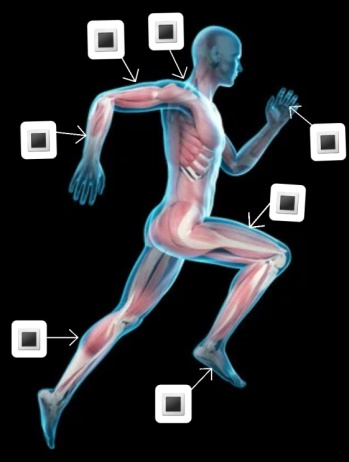 2. Соотнесите признаки индивидуального развития с возрастным периодом:3. Какой из представленных типов телосложения характеризуется, как эктоморфный (укажите номер фото)?4. Определите по фото  соматотип ребенка, используя схему  В.Б.Штефко  и  А.Д.Островского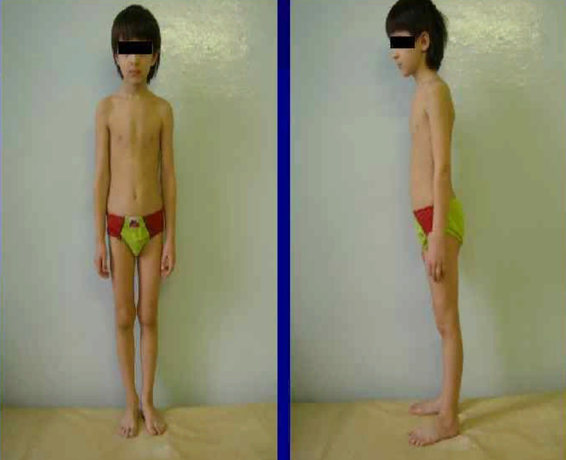 5. Укажите орган эндокринной системы, гормоны которого регулируют ростовые процессы (на рисунке органы с названиями).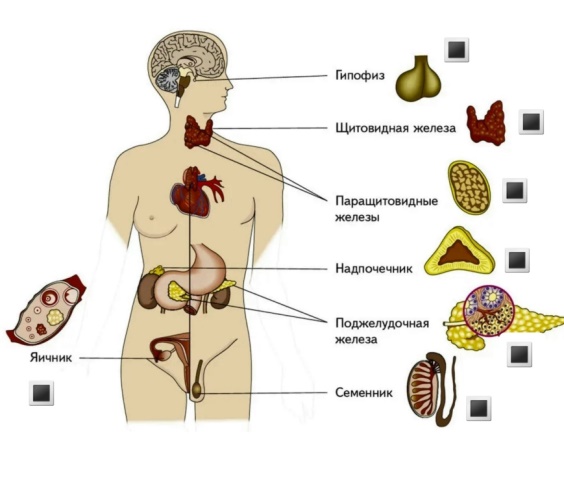 6. Укажите номера антропометрических точек на теле человека, используемых для измерения длины руки.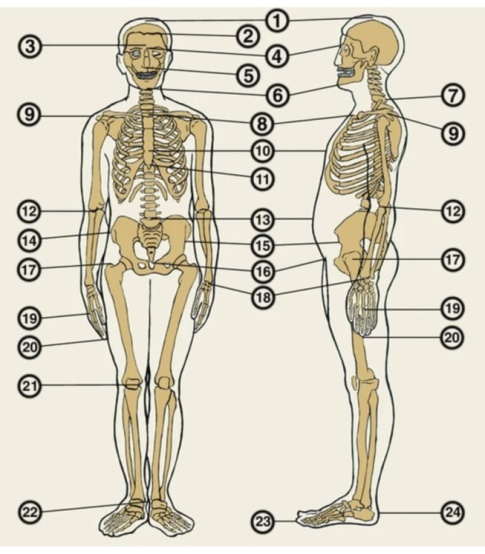 3-ий уровеньЗадание 11. Как называется сустав, представленный  на фото 1?2. Назовите форму этого сустава.3. Как называется движение бедра на фото 2?4. Укажите номера мышц, представленные  на фото 3, которые участвуют в выполнении данного движения?5. Какая из представленных на фото 3 мышц  обеспечивает поддержание вертикального положения тела человека? (укажите название)6. Какие из предложенных упражнений (фото 4, 5, 6) будут способствовать укреплению этой мышцы  (укажите номер фото)?Задание 2.Определите пригодность обследуемого  на этапе перспективного отбора к дальнейшему продолжению тренировочного процесса в учебно-тренировочных группах на основании оценки костного компонента, если   представитель данной специализации в своей возрастно-половой группе должен иметь значение костной массы не менее 18%.1. На основании данных антропометрического обследования определите содержание костного компонента обследуемого по формулам.Вычисление абсолютной костной массы (кг).О (кг) = k×d2×L : 1000О – абсолютная костная масса (кг)L- длина тела (см)k – коэффициент  равный 1,2d – средняя величина диаметров (см)d = (d1+ d2+ d3+ d4) : 4Вычисление относительной костной массы (%)Оотн.=Оабс (кг) : Р (кг) ×100Где Р – масса тела (кг)Ответ запишите в виде целого числа. (до запятой).2. Оцените соответствие полученного результата модельным характеристикам представителя данного вида спорта. 3. Определите степень пригодности обследуемого к дальнейшей тренировочной деятельности по данному морфологическому критерию на этапе перспективного отбора (в учебно-тренировочные группы). Ответ запишите, как пригоден или не пригоден.Задание 3.Проведите  оценку физического развития ребенка по длине тела, занимающегося физкультурно-спортивной деятельностью, в возрасте 10 лет мужского пола ростом 151 см.1. Найти величину сигмальных отклонений по формуле: М =  (X- Х1 ) : s, где Х – показатели физического развития обследуемого ребенка, Х1 - средние показатели физического развития (таблица 1)s – среднее квадратическое отклонение для данного показателя (таблица 1)Таблица 1. Средние показатели длины тела человека (Л. Ф. Кобзев, 1971; К. П. Дорожнова и др., 1975)2. Сопоставьте полученные результаты со среднестатистическими показателями данной возрастно-половой группы (таблица 2).Таблица 2. Группы физического развития3. Оцените физическое развитие ребенка и запишите ответ, характеризующий его развитие как среднее, выше среднего, высокое, низкое, ниже среднего.Критерии оценки: - оценка «зачтено» ставится при положительных ответах на тестовые задания не менее 60%; - оценка «не зачтено» ставится, если положительные ответы на тестовые задания составляют менее 60%.1.4 Практические задания.1.4.1 Провести анатомический анализ положения или движения тела человека (1 семестр очной формы обучения, 2 семестр заочной формы обучения)(При проведении анатомического анализа движения (или положения) студент должен проанализировать все анатомические образования, обеспечивающие выполнение данного движения (или положения) тела человека, а также структуры, ограничивающие его. Студент может провести анатомический анализ движения из избранного вида спорта или выбрать из предложенных ниже.)План проведения анатомического анализа движения или положения тела человека.Общая характеристика движения:(циклическое – ациклическое, с передвижением - на месте, симметричное – ассиметричное, статическое – динамическое).Фазы движения (рисунки).И.п.                 1 фаза                     2 фазаПоложение звеньев тела в данной фазе.Голова (нейтрально, с поворотом, с наклоном и т.д.)Туловище (нейтрально, согнуто – разогнуто, скручено и т.д.)Плечо (согнуто-разогнуто, отведено – приведено, пронировано – супинировано)Предплечье (так же)Кисть (так же)Бедро (так же)Голень (так же)Стопа (так же)Положение ОЦТ (общего центра тяжести) в данной фазе движения и проекция его на площадь опоры (рисунок). Вид равновесия (устойчивое – неустойчивое) (если ОЦТ проецируется в площадь опоры, то равновесие устойчивое).Режим работы мышц (преодолевающий и уступающий) в данной фазе движения в указанном суставе. При сокращении мышца работает в преодолевающем режиме, при растяжении – в уступающем, при статическом напряжении – в удерживающем. (Перечислить работающие мышцы и указать режим их работы.)Ограничители подвижности в указанном суставе в данной фазе движения. (К ограничителям подвижности в суставе относят наличие выростов, суставных губ и т.п.; связки и мышцы-антагонисты).Упражнения на развитие подвижности в данном суставе и укрепление мышц, осуществляющих это движение. (3 упражнения)Критерии оценки:- оценка «зачтено» выставляется обучающемуся, если он выполнил практическое задание и способен правильно провести анатомический анализ движения (или положения) тела, применяя теоретические знания по анатомии в практической деятельности.- оценка «не зачтено» - ставится, если студент не способен выполнить практическое задание или сделал его с ошибками. 1.4.2 Составление словаря анатомических терминов.Составление словаря терминов осуществляется по мере освоения учебного материала по разделам: Раздел: АНАТОМИЯ СИСТЕМ ИСПОЛНЕНИЯ ДВИЖЕНИЙ  (1 семестр очной формы обучения, 2 семестр заочной формы обучения)Составление словаря по данному разделу предполагает владение анатомической терминологией по остеологии, артросиндесмологии и миологии.Например: Остеология – раздел анатомии, изучающий кости.Раздел: АНАТОМИЯ СИСТЕМ ОБЕСПЕЧЕНИЯ И РЕГУЛЯЦИИ ДВИЖЕНИЙ (2 семестр очной формы обучения, 3 семестр заочной формы обучения)Составление словаря по данному разделу предполагает владение анатомической терминологией по спланхнологии, сердечно-сосудистой и иммунной системам, нервной и эндокринной системам, органам чувств.Например:Артерии – сосуды, несущие кровь от сердца.Критерии оценки:- оценка «зачтено» выставляется студенту, если он составил словарь в рукописном виде объемом не менее 200 терминов по каждому разделу и продемонстрировал навык владения анатомической терминологией.- оценка «не зачтено» - ставится при отсутствии выполненного задания.1.4.3 Оформление  альбома анатомических рисунковПо мере изучения отдельных тем студент в рабочей тетради подготавливает рисунки, схемы и таблицы, в соответствии с приведенным ниже перечнем. (Допускается выполнение ксерокопии рисунка из анатомического атласа, но подписи к рисунку выполняются от руки).Раздел: АНАТОМИЯ СИСТЕМ ИСПОЛНЕНИЯ ДВИЖЕНИЙ  (1 семестр очной формы обучения, 2 семестр заочной формы обучения )Строение остеона. Строение позвонка. Строение крестцаСтроение ребра.Строение грудины.Строение костей плечевого пояса (ключица, лопатка).Строение костей свободной верхней конечности (плечевой, локтевой и лучевой, кисти).Строение тазовой кости.Строение костей свободной нижней конечности (бедренной, большой и малой берцовых, стопы).Строение костей черепа (клиновидной, височной, затылочной, решетчатой).Соединения костей туловища (таблица с указанием вида соединения, особенностей, возможных движений, связочного аппарата). Соединения костей черепа (таблица с указанием вида соединения, особенностей, возможных движений, связочного аппарата). Соединения костей верхней конечности (таблица с указанием вида соединения, особенностей, возможных движений, связочного аппарата). Соединения костей нижней конечности (таблица с указанием вида соединения, особенностей, возможных движений, связочного аппарата). Мышцы туловища- спины, груди, живота (таблица с указанием названия мышцы, ее начала, места прикрепления и функции).Мышцы головы и шеи (таблица с указанием названия мышцы, ее начала, места прикрепления и функции)Мышцы верхней конечности (таблица с указанием названия мышцы, ее начала, места прикрепления и функции)Мышцы нижней конечности (таблица с указанием названия мышцы, ее начала, места прикрепления и функции). Раздел: АНАТОМИЯ СИСТЕМ ОБЕСПЕЧЕНИЯ И РЕГУЛЯЦИИ ДВИЖЕНИЙ (2 семестр очной формы обучения, 3 семестр заочной формы обучения)Схема строения зуба. Строение желудкаСтроение ворсинки тонкой кишки. Строение дольки печени. Строение гортани.Схема строения бронхиального дерева, Схема строения ацинуса легкого. Внутреннее строение почки.Строение нефрона.Схема строения женских внутренних  половых органов.Схема строения мужских внутренних половых органов.Схема строения кругов (малого и большого) кровообращения. Схема организации лимфатической системы. Схема строения камер, клапанного аппарата и стенок сердца. Схема проводящей системы сердца. Схема строения лимфатического узла. Схема строения микроциркуляторного кровеносного русла. Артериальная часть сердечно-сосудистой системы (схема кровоснабжения головы и шеи, головного мозга, органов и стенок грудной, брюшной и тазовой полости, верхней и нижней конечности).Схема система верхней полой вены.Схема система нижней полой вены.Система воротной вены.Схема венозных синусов головного мозга.Схема внутреннего строения спинного мозга (топография серого и белого вещества) на уровне шейных, грудных и поясничных сегментов. Схема внутреннего строения отделов ствола головного мозга (продолговатого мозга; моста; среднего мозга) и мозжечка. Топография серого и белого вещества на поперечном разрезе. Строение полушарий головного мозга (доли, борозды, извилины).Черепные нервы (таблица с указанием номера, названия, функции, локализации ядер и области иннервации)Образования сплетений передних ветвей спинномозговых нервов (таблица с указанием названия, формирования, топографии, основных нервов и области иннервации шейного, плечевого, поясничного, крестцового и копчикового сплетений). Схема строения глазного яблока на сагиттальном разрезе. Схема строения органа слуха и равновесия.Строение слоев кожи.Критерии оценки:- оценка «зачтено» выставляется обучающемуся, если он выполнил рисунки в соответствии с приведенным перечнем и способен правильно назвать и показать анатомические образования, представленные в них.                                                                                                                                                                          - оценка «не зачтено» - ставится при отсутствии выполненной работы.1.4.4 Кейс-задание «Оценка физического развития лиц,  занимающихся ФКиС» (1 семестр очной формы обучения, 2 семестр заочной формы обучения)1. Изучить показатели, характеризующие физическое развитие лиц, занимающихся физической культурой и спортом.ЗАДАНИЕ:По данным литературных источников (в том числе примерной учебной программы по виду спорта) определить показатели физического развития, лиц занимающихся ФКиС в зависимости от пола. Возраста и спортивной квалификации. 2. Изучить методику антропометрических измерений.Для овладения данным методом необходимо знать антропометрические инструменты и точки (места измерения показателей).АНТРОПОМЕТРИЧЕСКИЕ ИНСТРУМЕНТЫМеталлический штанговый антропометр. (прибор для измерения продольных размеров тела)Деревянный станковый ростомер. (прибор для измерения длины тела и длины корпуса)Толстотный циркуль. (прибор для измерения поперечных размеров тела)Скользящий циркуль. (прибор для измерения диаметров различных частей верхней и нижней конечности)Сантиметровая лента. (для измерения обхватных и продольных размеров тела)Калипер. (прибор для измерения кожно-жировых складок)Динамометры. (прибор для измерения силы различных групп мышц)Гониометры. (приборы для измерения подвижности в суставах, углов наклона таза, изгибов позвоночного столба)Стопомер. (прибор для измерения длины и высоты стопы)10. Весы медицинские (для измерения массы тела).АНТРОПОМЕТРИЧЕСКИЕ ТОЧКИВерхушечная – самая высокая точка темени при положении головы в глазнично-ушной горизонтали.Верхнегрудинная – наиболее глубокая точка яремной вырезки грудины по срединной линии тела.Нижнегрудинная – точка в области основания мечевидного отростка по средней линии тела.Акромиальная – наиболее выступающая кнаружи точка на нижнем крае акромиального отростка лопатки при свободно опущенной руке.Лучевая – самая верхняя точка головки лучевой кости с наружно-передней стороны предплечья, в области щели плече-лучевого сустава (в ямке красоты).Шиловидная – самая нижняя точка на шиловидном отростке лучевой кости.Пальцевая – самая нижняя точка на мякоти дистальной фаланги третьего пальца.Передняя подвздошно-остистая – наиболее выступающая точка на передней верхней подвздошной ости.Лобковая – самая верхняя точка на лобковом симфизе по срединной линии тела.Подвздошно-гребневая – наиболее выступающая кнаружи точка подвздошного гребня.Верхнеберцовая (внутренняя) – самая верхняя точка внутреннего края проксимального эпифиза большеберцовой кости.Нижнеберцовая (внутренняя) – самая нижняя точка медиальной лодыжки.Ладьевидная – наиболее выступающая точка ладьевидной кости предплюсны.Пяточная – самая выступающая точка пяточной кости.Конечная – наиболее выступающая вперед точка стопы на мякоти дистальной фаланги первого, второго или третьего пальцев.АНТРОПОМЕТРИЧЕСКИЕ ПОКАЗАТЕЛИМасса тела. (весы)ПРОДОЛЬНЫЕ РАЗМЕРЫДлина  тела – высота верхушечной точки над площадью опоры. (антропометр, ростомер)Длина туловища – расстояние между верхнегрудинной и лобковой точками. (сантиметр)Длина корпуса – длина тела за вычетом длины нижней конечности (рост сидя). (ростомер)Длина верхней конечности – расстояние между акромиальной и пальцевой точками. (сантиметр)Длина плеча – расстояние между акромиальной и лучевой точками. (сантиметр)Длина предплечья – расстояние между лучевой и шиловидной точками. (сантиметр)Длина кисти – расстояние между шиловидной и пальцевой точками. (сантиметр)Длина нижней конечности – полусумма высот над полом передней подвздошно-остистой и лобковой точек. (сантиметр)Длина бедра – длина нижней конечности за вычетом высоты над полом верхнеберцовой точки. (сантиметр)Длина голени – расстояние между верхней и нижней                берцовыми точками. (сантиметр)Длина стопы – расстояние между пяточной и конечной точками. (стопомер)Высота стопы – расстояние от пола до ладьевидной точки. (стопомер)ПОПЕРЕЧНЫЕ РАЗМЕРЫШирина плеч – расстояние между акромиальными точками. (толстотный циркуль)Дуга спины (расстояние между акромиальными точками (сантиметр)Ширина таза – расстояние между подвздошно-гребневыми точками. (толстотный циркуль)Поперечный диаметр груди – расстояние между наиболее выступающими боковыми частями ребер. (толстотный циркуль)Передне-задний диаметр груди – расстояние между нижнегрудинной точкой и остистым отростком позвонка лежащего в этой плоскости. (толстотный циркуль)Диаметр нижней части плеча – расстояние между надмыщелками плечевой кости. (скользящий циркуль)(га спины ( расстояние между акромиальными точками (сантиметр)Диаметр нижней части предплечья – расстояние между шиловидными отростками лучевой и локтевой кости. (скользящий циркуль)Диаметр нижней части бедра – расстояние между надмыщелками бедренной кости. (скользящий циркуль)Диаметр нижней части голени – расстояние между медиальной и латеральной лодыжками берцовых костей. (скользящий циркуль)ОБХВАТНЫЕ РАЗМЕРЫОбхват груди в спокойном состоянии – измеряется на уровне нижних углов лопаток сзади и нижнего края околососковых кружков спереди (у женщин над грудными железами). (сантиметр)Обхват грудной клетки (при вдохе) – измеряется также при максимальном вдохе (при этом испытуемый не должен поднимать плечи). (сантиметр)Обхват грудной клетки при выдохе – также при максимальном выдохе. (сантиметр)Обхват плеча (верхний) – измеряется на уровне прикрепления дельтовидной мышцы и максимального развития двуглавой мышцы плеча. (сантиметр)Обхват плеча (нижний) – над локтевым суставом в самом узком месте нижней части плеча. (сантиметр)Обхват предплечья – на уровне максимального развития мышц предплечья. (сантиметр)Обхват бедра (верхний)  - на уровне ягодичной складки. (сантиметр)Обхват бедра (нижний) – над коленным суставом в самом узком месте. (сантиметр)Обхват голени – на уровне максимального развития трехглавой мышцы голени. (сантиметр)ОПРЕДЕЛЕНИЕ КОЖНО-ЖИРОВЫХ СКЛАДОК.(Все КЖС измеряются калипером)КЖС спины – под нижним углом лопатки.КЖС груди – по нижнему краю большой грудной мышцы. (измеряется только у мужчин)КЖС живота – вертикально на  в сторону от пупка.КЖС плеча (передняя) – над двуглавой мышцей плеча вертикально.КЖС плеча (задняя) – над трехглавой мышцей плеча вертикально.КЖС предплечья – на передне-наружной поверхности предплечья.КЖС бедра (верхняя) – ниже паховой складки над прямой мышцей бедра наискосок при слегка согнутой нижней конечности.КЖС бедра (нижняя) – над коленным суставом поперечно при выпрямленной конечности.10.КЖС голени – на задней поверхности на уровне      латеральной головки икроножной3. Провести антропометрические измерения показателей для оценки физического развития.ЗАДАНИЕ:На основании знаний анатомических образований, являющихся ориентирами для проведения антропометрических измерений провести обследование контингента лиц, занимающихся ФКиС определенного возраста и п пола.4. Провести оценку физического развития обследуемого контингента и сравнить полученные результаты с контрольными показателями.Внести данные антропометрических измерений в таблицу 1.Таблица 1. Показатели физического развития.Таблица 2. Средние соматометрические показатели человека (Л. Ф. Кобзев, 1971; К. П. Дорожнова и др., 1975)Найти величину сигмальных отклонений по формуле: М =  (X- Х1 ) : sЕсли  величина какого-либо показателя Х превысит среднее арифметическое - Х1, полученная разность будет иметь положительное значение, если же она окажется меньше, то полученная разность отрицательная. Соответствующий знак приобретает и величина сигмального отклонения.Сопоставить полученные результаты с контрольными показателями, характерными для представителей конкретного вида спорта или среднестатистическими показателями данной возрастно-половой группы (таблица 3).Таблица 3. Группы физического развития5. Результаты работы представить для обсуждения в группе с целью определения показателей физического развития, характерных для данной возрастно-половой группы, являющихся критериями спортивного отбора в конкретном виде физкультурно-спортивной деятельности.. Критерии оценки:- оценка «зачтено» выставляется обучающемуся, если он выполнил практическое задание и способен провести  оценку физического развития лиц, занимающихся ФКиС различного пола и возраста.- оценка «не зачтено» - ставится, если студент не способен выполнить практическое задание или сделал его с ошибками. 1.4.5 Перечень практических навыков.Перечень практических навыков по разделу «Анатомия систем исполнения движений» (1 семестр очной формы обучения, 2 семестр заочной формы обучения)Студент должен уметь правильно называть и показывать на муляжах и анатомических препаратах следующие образования: Остеология1. Головка плечевой кости правой. 2. Остистый отросток грудного позвонка. 3. Яремная вырезка грудины. 4. Шиловидный отросток лучевой кости левой. 5. Основание проксимальной фаланги большого пальца кисти. 6. Запирательное отверстие. 7. Большой вертел правой бедренной кости. 8. Медиальная лодыжка левая.9. Кубовидная кость. 10.Большие и малые крылья клиновидной кости. 11. Латеральные массы атланта. 12. Грудинный конец ключицы правой. 13. Бугорок ребра правого.14. Хирургическая шейка плеча левого. 15. Головка лучевой кости левой. 16. Дистальный ряд костей запястья. 17. Передняя верхняя и нижняя ость подвздошной кости. 18. Шейка бедренной кости правой. 19. Латеральная лодыжка левая. 20.Скуловой отросток височной кости. 21. Зуб осевого позвонка. 22. Клювовидный отросток лопатки правой. 23. Мечевидный отросток грудины.24. Латеральный надмыщелок плечевой кости правой. 25. Блоковидная вырезка локтевой кости левой. 26. Проксимальный ряд костей запястья.  27. Седалищный бугор.28. Большой и малый вертел бедренной кости левой. 29. Ладьевидная кость стопы. 30.Пирамида височной кости. 31. Остистый отросток VII-го шейного позвонка.32. Ключичные вырезки грудины.33. Акромиальный отросток лопатки правой.34. Блок плечевой кости левой. 35. Венечный отросток локтевой кости левой. 36. Головки пястных костей. 37. Вертлужная впадина тазовой кости правой. 38. Надмыщелки бедренной кости левой. 39. Клиновидные кости стопы. 40.Мыщелки затылочной кости. 41. Поперечные отростки грудного позвонка. 42. Суставная впадина лопатки. 43. Акромиальный конец ключицы левой. 44. Головка мыщелка плечевой кости правой. 45. Локтевой отросток локтевой кости левой. 46. Основание дистальной фаланги большого пальца. 47. Ветви лобковой кости. 48. Межвертельный гребень правой бедренной кости. 49. Межмыщелковое возвышение большеберцовой кости левой. 50.Большое затылочное отверстие. 51. Основание крестца. 52. Ость лопатки правой.53. Верхние суставные отростки грудного позвонка. 54. Дельтовидная бугристость плечевой кости левой. 55. Лучевая вырезка локтевой кости правой. 56. Седалищная ость тазовой кости правой. 57. Межвертельная линия бедренной кости правой. 58. Головка малоберцовой кости правой. 59. Бугор пяточной кости. 60. Шиловидный отросток височной кости. 61. Отверстия в поперечных отростках VII-ого шейного позвонка. 62. Рукоятка грудины. 63. Угол ребра. 64. Венечная ямка плечевой кости правой. 65. Локтевая вырезка лучевой кости левой. 66. Основание средней фаланги указательного пальца. 67. Ущковидная поверхность крыла подвздошной кости правой. 68. Межмыщелковая ямка бедренной кости правой. 69. Скуловой отросток височной кости. 70.Спинка турецкого седла клиновидной кости. 71. Передняя дуга атланта. 72. Надсуставной бугорок лопатки левой. 73. Реберные вырезки грудины. 74. Локтевая ямка плечевой кости правой. 75. Шиловидный отросток локтевой кости левой. 76. Кость-трапеция. 77. Гребень крыла подвздошной кости правой. 78. Медиальный мыщелок бедренной кости левой. 79. Основание 1-ой плюсневой кости. 80.Малые крылья клиновидной кости. 81. Тело поясничного позвонка. 82. Шейка ребра. 83. Надостная ямка лопатки правой. 84. Большой бугорок плечевой кости левой. 85. Бугристость лучевой кости левой. 86. Большая седалищная вырезка тазовой кости левой. 87. Головка бедренной кости.  88. Надколенник.89. Сосцевидный отросток височной кости. 90.Гайморовы пазухи верхней челюсти. 91. Дуга грудного позвонка. 92. Подостная ямка лопатки. 93. Верхушка крестца.94. Бугристость акромиального конца ключицы левой. 95. Медиальный надмыщелок плечевой кости левой.96. Малая седалищная вырезка тазовой кости правой. 97. Латеральный мыщелок бедренной кости левой. 98. Бугристость большеберцовой кости правой. 99. Основание проксимальной фаланги большого пальца стопы. 100.Затылочный бугор. 101. Позвонковое отверстие шейного позвонка. 102. Ушковидные поверхности крестца. 103. Тело грудины. 104. Медиальный край лопатки правой. 105. Анатомическая шейка плечевой кости правой. 106. Межкостный край локтевой кости левой. 107. Задняя верхняя ость подвздошной кости левой. 108. Латеральный надмыщелок бедренной кости правой. 109. Линия камбаловидной мышцы правой. 110. Горизонтальная пластинка решетчатой кости. 111. Нижние суставные отростки грудного позвонка. 112. Шейка лопатки правой. 113. Тазовая поверхность крестца. 114. Малый бугорок плечевой кости левой. 115. Межкостный край лучевой кости левой.116. Гороховидная кость. 117. Лобковый бугорок тазовой кости правой. 118. Медиальный надмыщелок бедренной кости левой. 119. Основание дистальной фаланги большого пальца стопы. 120.Венечный отросток нижней челюсти.121. Поперечные отростки поясничного позвонка. 122. Реберная ямка на грудном позвонке. 123. Реберная поверхность лопатки правой. 124. Борозда ребра правого. 125. Латеральный надмыщелок плечевой кости левой. 126. Крючковидная кость. 127. Ветвь седалищной кости правой.128. Передний край большеберцовой кости левой. 129. Головка I-ой плюсневой кости. 130.Большие крылья клиновидной кости. 131. Задняя дуга атланта. 132. Тело ребра левого. 133. Вырезка лопатки правой. 134. Проксимальный эпифиз плечевой кости левой. 135. Головчатая кость левой кисти. 136. Передняя нижняя ость подвздошной кости правой. 137. Ямка головки бедренной кости правой. 138. Медиальная клиновидная кость. 139. Суставной отросток нижней челюсти. 140.Чешуя височной кости 141. Поперечные отростки II-шейного позвонка. 142. Тело ключицы левой. 143. Латеральный край лопатки правой.144. Межбугорковая борозда плечевой кости левой. 145. Дистальный эпифиз лучевой кости правой. 146. Полулунная кость левой кисти. 147. Крыло подвздошной кости правой. 148. Шероховатая линия бедра правого. 149. Носовые раковины решетчатой кости. 150.Верхняя выйная линия затылочной кости.Артросиндесмология1. Переднюю продольную связку позвоночного столба. 2. Суставную поверхность ребра для соединения с телом позвонка. 3. Межключичную связку. 4. Суставную поверхность плечевой кости для соединения с лопаткой. 5. Кольцевую связку локтевого сустава. 6. Суставную поверхность малоберцовой кости для соединения с больщеберцовой костью. 7. Крестцово-бугорную связку. 8. Заднюю крестообразную связку. 9. Крыльные связки. 10.Заднюю черепную ямку. 11. Заднюю продольную связку позвоночного столба. 12. Суставную поверхность ребра для соединения с поперечным отростком позвонка. 13. Переднюю грудинно-ключичную связку. 14. Суставные поверхности пястных костей для соединения с проксимальными фалангами пальцев. 15. Суставную поверхность лучевой кости для соединения с плечевой костью. 16. Крестцово-остистую связку. 17. Суставную поверхность крестца для соединения с тазовой костью. 18. Межкостную мембрану костей голени.19. Суставные поверхности затылочной кости для соединения с атлантом. 20. Среднюю черепную ямку. 21. Желтые связки позвоночного столба. 22. Суставные поверхности костей грудинно-реберного сустава. 23. Акромиально-ключичную связку. 24. Суставную поверхность локтевой кости для соединения с плечевой костью. 25. Медиальную луче-запястную связку. 26. Суставную поверхность малоберцовой кости для соединения со стопой. 27. Передние крестцово-подвздошные связки. 28. Мениски коленного сустава. 29. Суставную поверхность атланта для соединения с черепом. 30. Височную ямку. 31. Межпозвоночные диски. 32. Синхондроз 1 ребра. 33. Суставную поверхность грудины для соединения с ключицей. 34. Клювовидно-плечевую связку. 35. Суставную поверхность плечевой кости для соединения с локтевой костью. 36. Задние крестцово-подвздошные связки. 37. Суставную поверхность таранной кости для соединения с костями голени. 38. Переднюю крестообразную связку. 39. Суставную поверхность атланта для соединения с осевым позвонком. 40. Сагиттальный шов. 41. Межостистые связки позвоночного столба. 42. Истинные ребра.43. Суставную поверхность грудины для соединения с ключицей. 44. Суставную хрящевую губу плечевого сустава. 45. Суставные поверхности пястных костей для соединения с проксимальными фалангами пальцев. 46. Суставные поверхности большеберцовой кости для соединения со стопой  47. Связку головки бедра. 48. Суставную поверхность надколенника. 49. Переднюю черепную ямку. 50.Суставную поверхность височной кости для соединения с нижней челюстью. 51. Межпоперечные связки позвоночного столба. 52. Ложные ребра. 53. Суставную поверхность лопатки для соединения с ключицей. 54. Суставную поверхность плечевой кости для соединения с лучевой. 55. Межкостную мембрану костей предплечья. 56. Суставные поверхности большеберцовой кости для соединения с бедром. 57. Лобковый симфиз. 58. Связку надколенника. 59. Овальное отверстие. 60. Суставную поверхность нижней челюсти для соединения с черепом. 61. Выйную связку. 62. Блуждающие ребра. 63. Суставную поверхность ключицы для соединения с лопаткой. 64. Коллатеральные связки межфаланговых суставов кисти. 65. Суставные поверхности костей лучелоктевого сустава (проксимального). 66. Лобково-бедренную связку.67. Суставные поверхности тазовой кости для соединения с крестцом. 68. Коллатеральные межфаланговые связки стопы. 69. Венечный шов. 70. Рваное отверстие. 71. Суставные поверхности межпозвонковых суставов. 72. Поперечно-реберные связки. 73. Внутрисуставной диск грудинно-ключичного сустава. 74. Суставные поверхности костей лучелоктевого сустава (дистального). 75. Запястно-пястные связки II-V пальцев кисти. 76. Суставные поверхности тазовой кости для соединения с бедром. 77. Подвздошно-бедренную связку. 78. Суставные поверхности плюсневых костей для соединения с проксимальными фалангами пальцев. 79. Лямбдовидный шов. 80.Остистое отверстие. 81. Лордозы позвоночного столба. 82. Лучистые связки. 83. Заднюю грудинно-ключичную связку. 84. Суставную поверхность лучевой кости для соединения с запястьем. 85. Плече-локтевую коллатеральную связку. 86. Суставные поверхности бедренной кости для соединения с голенью. 87. Седалищно-бедренную связку. 88. Суставную поверхность плюсневой кости для соединения с костями предплюсны. 89. Чешуйчатый шов. 90. Суставную поверхность осевого позвонка для соединения с атлантом.91. Кифозы позвоночного столба. 92. Суставную поверхность позвонка для соединения с головкой ребра.. 93. Грудинно-реберные связки. 94. Суставные поверхности костей запястья для соединения с предплечьем. 95. Плече-лучевую коллатеральную связку. 96. Суставные поверхности бедренной кости для соединения с тазом.97. Межберцовый синдесмоз. 98. Запирательную мембрану. 99. Внутрисуставной диск височно-нижнечелюстного сустава. 100. Скуловую дугу. МиологияПеречень практических навыков по разделу «Анатомия систем обеспечения и регуляции движений».(2 семестр очной формы обучения, 3 семестр заочной формы обучения)Студент должен уметь правильно называть и показывать на муляжах и анатомических препаратах следующие образования: Спланхнология1.	Корень языка2.	Околоушная слюнная железа3.	Большая кривизна желудка4.	Диафрагмальная поверхность печени5.	Верхняя носовая раковина6.	Средостенная поверхность легкого7.	Семявыносящий проток яичка8.	Правый главный бронх9.	Большие чашечки почки10.	Дно матки11.	Поднижнечелюстная слюнная железа12.	Прямая кишка13.	Спинка языка14.	Средняя носовая раковина15.	Правая доля печени16.	Диафрагмальная поверхность легкого17.	Тело матки18.	Дно мочевого пузыря19.	Ворота почки20.	Придаток яичка21.	Корень зуба22.	Двенадцатиперстная кишка 23.	Головка поджелудочной железы24.	Квадратная доля печени25.	Нижняя носовая раковина26.	Перстневидный хрящ27.	Средняя доля легкого28.	Сфинктер мочевого пузыря29.	Мозговое вещество почки30.	Бахромка маточной трубы31.	Подъязычная слюнная железа32.	Шейка зуба33.	Тощая кишка34.	Грудная часть пищевода35.	Хоаны36.	Верхняя доля легкого37.	Корковое вещество почки38.	Мочеточник39.	Верхний конец яичка40.	Свод влагалища41.	Нижний носовой ход42.	Коронка зуба43.	Подвздошная кишка44.	Тело желчного пузыря45.	Висцеральная поверхность печени46.	Реберная поверхность легкого47.	Верхушка мочевого пузыря48.	Почечная лоханка49.	Мужской мочеиспускательный канал50.	Трубный конец яичника51.	Пилорическая часть желудка52.	Слепая кишка53.	Серповидная связка печени54.	Дно желчного пузыря55.	Левый главный бронх56.	Нижняя доля легкого57.	Семенной пузырек58.	Маточный конец яичника59.	Почечная пазуха60.	Нижний конец яичка61.	Средний носовой ход62.	Восходящая ободочная кишка63.	Хвост поджелудочной железы64.	Шейка желчного пузыря65.	Верхний конец (полюс) почки66.	Надгортанник67.	Основание легкого68.	Долевой бронх69.	Бульбоуретральная железа70.	Маточная труба71.	Брюшная часть пищевода72.	Малая кривизна желудка73.	Поперечная ободочная кишка74.	Хвостатая доля печени75.	Щитовидный хрящ76.	Сердечная вырезка легкого77.	Альвеолы легкого78.	Нижний конец (полюс) почки79.	Женский мочеиспускательный канал80.	Шейка матки81.	Нисходящая ободочная кишка82.	Ворота печени83.	Проток поджелудочной железы84.	Хрящи трахеи85.	Верхушка легкого86.	Корень легкого87.	Тело мочевого пузыря88.	Латеральный край почки89.	Предстательная железа90.	Воронка маточной трубы91.	Кардиальная часть желудка92.	Сигмовидная кишка93.	Верхний носовой ход94.	Ворота легкого95.	Дно желудка96.	Левая доля печени97.	Общий желчный проток98.	Медиальный край почки99.	Шейка мочевого пузыря             100.	Семенной канатикАнгиология1.  Основание сердца.2.  Левое предсердно-желудочковое отверстие.3.  Полулунные клапаны легочного ствола.4.  Грудная часть нисходящей аорты.5.  Верхняя  полая  вена.6.  Левая подключичная артерия.7.  Почечная вена.8.  Места локализации подкожных лимфатических узлов нижней конечности.9.  Селезенка.10 Левый венозный угол.11.  Верхушку сердца.12.  Правое предсердно-желудочковое отверстие.13.  Полулунные клапаны аорты.14.  Брюшная часть нисходящей аорты.15.  Нижняя полая вена.16.  Плече-головной ствол.17.  Бедренная вена.18.  Места локализации подкожных лимфатических узлов верней конечности.19.  Тимус (вилочковую железу).20.  Правый венозный угол.21.  Левое предсердие.22.  Сосочковые мышцы.23.  Двустворчатый клапан сердца.24.  Восходящая часть аорты.25.  Легочные вены.26.  Общая сонная артерия.27.  Наружная подвздошная вена.28.  Мозговое вещество лимфатического узла.29.  Шейные лимфатические узлы.30.  Место локализации синусно-предсердного узла.31.  Левое предсердие.32.  Хорды правого желудочка.33.  Межжелудочковая перегородка.34.  Дуга аорты.35.  Общая подвздошная вена.36.  Почечная артерия.37.  Подключичная вена.38.  Корковое вещество лимфатического узла.39.  Места локализации красного костного мозга (на скелете).40.  Место локализации предсердно-желудочкового узла.41.  Правый желудочек.42.  Проекцию основания сердца на скелете.43.  Межпредсердная перегородка.44.  Устье аорты.45.  Плечеголовная вена.46.  Наружная подвздошная артерия.47.  Внутренняя яремная вена.48.  Правый лимфатический проток.49.  Места локализации Пейеровых бляшек.50.  Пучок Гиса (топография).51.  Левый желудочек.52.  Проекция верхушки сердца на скелете.53.  Трехстворчатый клапан сердца.54.  Устье легочного ствола.55.  Воротная вена.56.  Венозный синус сердца.57.  Плечевая артерия.58.  Грудной лимфатический проток.59.  Миндалины.60.  Волокна Пуркинье (топография).61.  Диафрагмальная поверхность сердца62.  Правое ушко сердца.63.  Задняя межжелудочковая борозда.64.  Межреберные артерии.65.  Непарная вена.66.  Лучевая артерия.67.  Подколенная вена.68.  Поднижнечелюстные лимфатические узлы.69. Поверхностная ладонная дуга.70.  Мякотные тяжи лимфатического узла.Нервная и эндокринная системы.1. Терминальная нить2. Передний канатик 3. Задний корешок спинного мозга4. Продолговатый мозг5. Пластинка четверохолмия6. IV-ый желудочек7.Лобная доля головного мозга8.  Затылочная борозда9. Постцентральная борозда10. Нижняя височная извилина11. Конский хвост12. Спинно-мозговой нерв13. Центральный канал спинного мозга14. Варолиев мост15. Таламус (зрительный бугор)16. III-ий желудочек17. Височная доля головного мозга18. Нижняя лобная борозда19. Теменно-затылочная борозда20. Средняя височная извилина21. Шейное утолщение спинного мозга22. Передняя латеральная борозда спинного мозга23. Задний канатик24. Мозжечок25. Водопровод среднего мозга26. Затылочная доля головного мозга27. Верхняя лобная борозда28. Верхняя височная извилина29. Нижняя лобная извилина30. Постцентральная извилина31. Пояснично-крестцовое утолщение спинного мозга32. Задняя срединная борозда спинного мозга33. Передний корешок спинного мозга34. Средний мозг35. Оливы продолговатого мозга36. Теменная доля головного мозга37. Шпорная борозда38. Центральная борозда 39. Предцентральная извилина40. Средняя лобная извилина41. Мозговой конус42. Передняя срединная щель43. Боковой канатик44. Задний корешок спинного мозга45. Промежуточный мозг46. Пирамиды продолговатого мозга47. Латеральная борозда 48. Поясная извилина.49. Верхняя лобная извилина50. Парагиппокампальная   извилина.51. Серый бугор.52. Воронка.53. Базальные ядра.54. Мозолистое тело.55. Соковые тела.56. Гипофиз.57. Эпифиз.58. Медиальные коленчатые тела.59. Латеральные коленчатые тела.60. Перекрест зрительных нервов.61. Обонятельные луковицы.62. Обонятельный тракт.63. Обонятельные треугольники.64. Ножки мозга.65. Боковые желудочки мозга.66. Червь мозжечка.67. Нижние ножки мозжечка.68. Надпочечники.69. Щитовидная железа.70. Паращитовидная  железа.Критерии оценки:- оценка «зачтено» выставляется студенту, если он способен правильно показать не менее 70% анатомических образований из представленного перечня. - оценка «не зачтено» выставляется студенту, если он не способен правильно показать 70% и более анатомических образований из представленного перечня.1.5 Контрольная работаКонтрольная работа должна быть выполнена в форме реферата (не менее 6  листов)  или презентации (8-12 слайдов), иметь титульный лист (или слайд) с указанием дисциплины, темы, Ф.И.О. студента, группы, специализации, плана (содержания) работы, заключения. В конце работы указать источники литературы или ссылки на интернет-ресурсы, используемые для выполнения данной работы.Студенту необходимо владеть всей информацией, представленной в контрольной работе и ответить на вопросы преподавателя.Тема «Анатомия систем исполнения движений» (1 семестр очной формы обучения, 2 семестр заочной формы обучения)(Контрольная работа должна включать сведения о костях, соединениях костей данного образования, а также всех возможных движениях и мышцах, их осуществляющих)Тема «Анатомия систем обеспечения движений» (2 семестр очной формы обучения,3 семестр заочной формы обучения)(Контрольная работа включает сведения об органах, входящих в данную систему, их строении и функции)Критерии оценки:- оценка «зачтено» ставится студенту, если контрольная работа выполнена в соответствии с требованиями; студент способен показать хорошие знания по представленной теме.- оценка «не зачтено» - ставится при отсутствии выполненной в соответствии с требованиями работы или неспособности студента показать знания по представленной теме.2. Рекомендации по оцениванию результатов достижения компетенций.Оценка достижения компетенций производится при проведении текущего внутри семестрового и промежуточного итогового в семестре контроля. По дисциплине предусмотрен зачет с оценкой в 1-ом семестре и экзамен в 3-ем семестре для заочной формы обучения. К зачету и экзамену допускаются студенты, освоившие в полном объеме программу дисциплины, выполнившие самостоятельную работу и защитившие контрольную работу. Требования к зачету представлены в разделе 1.1, к экзамену в разделе 1.2 настоящего ФОС. На практических занятиях предусмотрены практические задания, направленные на закрепление необходимых умений и навыков. Практические задания представлены в разделе 1.4 настоящего ФОС.  Для закрепления знаний по дисциплине предусмотрены контрольные работы в форме реферата или презентации и являются обязательными в соответствии с утвержденным в образовательной организации порядком промежуточной аттестации. Темы контрольных работ представлены в разделе 1.5 настоящего ФОС.Демонстрационный билет для зачета с оценкой представлен ниже. КРИТЕРИИ ОЦЕНКИ:- оценка «отлично» выставляется студенту, если:• по всем трем вопросам билета студент даёт верный, чёткий, ясный ответ, показывает и правильно называет анатомические образования на препаратах, муляжах, планшетах.- оценка «хорошо» выставляется студенту, если:• по вопросам билета студент даёт недостаточно верный, чёткий, ясный ответ, допускает незначительные ошибки при демонстрации анатомических образований на препаратах, муляжах, планшетах.- оценка «удовлетворительно» выставляется студенту, если:• по вопросам билета студент не может дать верный, чёткий, ясный ответ, допускает ошибки, не способен показать и правильно назвать анатомические образования на препаратах, муляжах, планшетах.- оценка «неудовлетворительно» выставляется студенту при отсутствии положительного ответа на вопросы билета и способности правильно назвать и показать анатомические образования на препаратах и муляжах. Демонстрационный билет для экзамена представлен ниже. КРИТЕРИИ ОЦЕНКИ:- оценка «отлично» выставляется студенту, если:• по всем трем вопросам билета студент даёт верный, чёткий, ясный ответ, показывает и правильно называет анатомические образования на препаратах, муляжах, планшетах.- оценка «хорошо» выставляется студенту, если:• по вопросам билета студент даёт недостаточно верный, чёткий, ясный ответ, допускает незначительные ошибки при демонстрации анатомических образований на препаратах, муляжах, планшетах.- оценка «удовлетворительно» выставляется студенту, если:• по вопросам билета студент не может дать верный, чёткий, ясный ответ, допускает ошибки, не способен показать и правильно назвать анатомические образования на препаратах, муляжах, планшетах.- оценка «неудовлетворительно» выставляется студенту при отсутствии положительного ответа на вопросы билета и способности правильно назвать и показать анатомические образования на препаратах и муляжах.СОГЛАСОВАНОНачальник Учебно-методического управленияк.б.н., доцент И.В.Осадченко_______________________________«20» июня 2023 г.УТВЕРЖДЕНОПредседатель УМКи.о.проректора по учебной  работек.п.н., доцент А.П.Морозов______________________________«20» июня 2023 г.СОГЛАСОВАНОДекан факультетазаочной формы обучения, к.п.н., проф. В.Х Шнайдер_____________«20» июня 2023 г.Программа рассмотрена и одобрена на заседании кафедры (протокол №8 «19» июня 2023 г.)Зав. кафедрой, д.м.н., проф. Крикун Е.Н.____________________«19» июня 2023 г.Код ПСПрофессиональный стандартПриказ Министерства труда и социальной защиты РФАббрев. исп. в РПД05 Физическая культура и спорт05 Физическая культура и спорт05 Физическая культура и спорт05 Физическая культура и спорт05.002 "Тренер по адаптивной физической культуре и адаптивному спорту"Приказ Министерства труда и социальной защиты РФ от 02 апреля 2019 г. N 199нТ АФКЗнания/Умения /ОпытСоотнесенные профессиональные стандартыФормируемые компетенцииЗнанияТ АФК: С/02.6Т АФК: D/02.6ОПК – 4ОПК – 13Знает анатомические образования на теле человека, служащие ориентиром для проведения антропометрических измерений; оценки физического развития, проведения анатомического анализа положений и движений тела человека.Знает анатомо-морфологические особенности организма человека различного пола и возраста (системы исполнения движений, системы обеспечения и регуляции движений человека); показатели физического развития, определяющие подход к планированию характера и уровня физических нагрузок; влияние нагрузок разной направленности на изменение морфофункционального статуса занимающегося физической культурой в зависимости от пола и возраста.Т АФК: С/02.6Т АФК: D/02.6ОПК – 4ОПК – 13УменияТ АФК: С/02.6Т АФК: D/02.6ОПК – 4ОПК – 13Анализировать результаты антропометрических измерений и показатели физического развития; проводить анатомический анализ положений и движений тела человека.Определять морфофункциональные особенности организма человека в различные периоды возрастного развития; дифференцировать обучающихся, тренирующихся по степени физического развития в пределах возрастно-половых групп для подбора величин тренировочных нагрузок.Т АФК: С/02.6Т АФК: D/02.6ОПК – 4ОПК – 13Навыки и/или опыт деятельности:Т АФК: С/02.6Т АФК: D/02.6ОПК – 4ОПК – 13Имеет опыт оценки соответствия данных антропометрических измерений контрольным нормативам.Имеет опыт использования анатомической терминологии, адекватно отражающей морфофункциональные характеристики занимающихся, виды их двигательной деятельности.Т АФК: С/02.6Т АФК: D/02.6ОПК – 4ОПК – 13Вид учебной работыВид учебной работыВсего часовсеместрысеместрысеместрыВид учебной работыВид учебной работыВсего часов123Контактная работа преподавателя с обучающимисяКонтактная работа преподавателя с обучающимися288614В том числе:В том числе:ЛекцииЛекции12426Практические занятия Практические занятия 16448Самостоятельная работа студентаСамостоятельная работа студента188286694Промежуточная аттестация Промежуточная аттестация ++Зачет с оценкойэкзаменОбщая трудоемкостьчасы2163672108Общая трудоемкостьзачетные единицы6123№ п/пТема (раздел)Содержание раздела1.Анатомия систем исполнения движенийОстеология. Остеосиндесмология. Миология.2Методы научных исследований в анатомии человекаОбзор анатомических методов исследования.Анатомический анализ движений и положений тела.Метод антропометрии; закономерности физического развития и особенности их проявления в разные возрастные периоды.3.Анатомия систем обеспечения и регуляции движений.Спланхнология. Сердечно-сосудистая система. Иммунная система. Неврология. Органы чувств.№ п/пНаименование разделов дисциплиныВиды учебной работыВиды учебной работыВиды учебной работыВсегочасов№ п/пНаименование разделов дисциплиныЛПЗСРСВсегочасов1.Анатомия систем исполнения движений4670802.Методы научных исследований в анатомии человека2224283.Анатомия систем обеспечения и регуляции движений6894108Итого1216188216№ п/пНаименование изданияКол-во экземпляровКол-во экземпляровНаименование изданияв библ.на кафедреБеленко, И. С. Анатомо-физиологические особенности человека в возрастном аспекте : учебно-методическое пособие / И. С. Беленко ; НГУФК им. П. Ф. Лесгафта. - Санкт-Петербург, 2012. - ил. - Библиогр.: с. 175. - Текст : электронный // Электронно-библиотечная система ЭЛМАРК (МГАФК) : [сайт]. — URL: http://lib.mgafk.ru (дата обращения: 28.01.2020). — Режим доступа: для авторизир. пользователей 1-Возрастная анатомия, физиология и школьная гигиена  : учебное пособие / Н. Ф. Лысова, Р. И. Айзман, Я. Л. Завьялова, В. М. Ширшова. —  Новосибирск : Сибирское университетское издательство, 2017. — 398 c. — ISBN 978-5-379-02027-9. — Текст : электронный // Электронно-библиотечная система IPR BOOKS : [сайт]. — URL: http://www.iprbookshop.ru/65272.html (дата обращения: 28.01.2020). — Режим доступа: для авторизир. пользователей1-Замараев, В. А.  Анатомия для студентов физкультурных вузов и факультетов : учебник и практикум для вузов / В. А. Замараев, Е. З. Година, Д. Б. Никитюк. — Москва : Издательство Юрайт, 2021. — 416 с. — (Высшее образование). — ISBN 978-5-9916-8588-7. — Текст : электронный // ЭБС Юрайт [сайт]. — URL: https://urait.ru/bcode/469385 (дата обращения: 10.06.2021).1-Красноруцкая, И. С. Возрастные особенности человека : учебное пособие / И. С. Красноруцкая ; НГУФК им. П. Ф. Лесгафта. - Санкт-Петербург, 2014. - ил. - Библиогр.: с. 141-142. - Текст : электронный // Электронно-библиотечная система ЭЛМАРК (МГАФК) : [сайт]. — URL: http://lib.mgafk.ru (дата обращения: 28.01.2020). — Режим доступа: для авторизир. пользователей 1-Лысов, П. К. Анатомия человека с основами спортивной морфологии. В 2 т. : учебник. Т. 1 / П. К. Лысов, М. Р. Сапин. - 2-е изд., перераб. и доп. - Москва, 2015. - ил. - Текст : электронный // Электронно-библиотечная система ЭЛМАРК (МГАФК) : [сайт]. — URL: http://lib.mgafk.ru (дата обращения: 28.01.2020). — Режим доступа: для авторизир. пользователей1-Лысов, П. К. Анатомия человека с основами спортивной морфологии. В 2 т. : учебник. Т. 2 / П. К. Лысов, М. Р. Сапин. - 2-е изд., перераб. и доп. - Москва, 2015. - ил. - Текст : электронный // Электронно-библиотечная система ЭЛМАРК (МГАФК) : [сайт]. — URL: http://lib.mgafk.ru (дата обращения: 28.01.2020). — Режим доступа: для авторизир. пользователей1-Миология : учебно-методическое пособие / Н. Е. Александрова, Е. Н. Крикун, М. Г. Киселева, Т. А. Логинова ; Московская государственная академия физической культуры. - Малаховка, 2020. - 91 с. : ил. - 220.00. - Текст (визуальный) : непосредственный.505Миология : учебно-методическое пособие / Н. Е. Александрова, Е. Н. Крикун, М. Г. Киселева, Т. А. Логинова ; Московская государственная академия физической культуры. - Малаховка, 2020. - Текст : электронный // Электронно-библиотечная система ЭЛМАРК (МГАФК) : [сайт]. — URL: http://lib.mgafk.ru (дата обращения: 28.01.2020). — Режим доступа: для авторизир. пользователей1-Остеология : учебно-методическое пособие / Н. Е. Александрова, Е. Н. Крикун, М. Г. Киселева, Т. А. Логинова ; Московская государственная академия физической культуры. - Малаховка, 2020. - 100 с. : ил. - Библиогр.: с. 8-11. - 244.00. - Текст (визуальный) : непосредственный.505Остеология : учебно-методическое пособие / Н. Е. Александрова, Е. Н. Крикун, М. Г. Киселева, Т. А. Логинова ; Московская государственная академия физической культуры. - Малаховка, 2020. - ил. - Библиогр.: с. 8-11. - Текст : электронный // Электронно-библиотечная система ЭЛМАРК (МГАФК) : [сайт]. — URL: http://lib.mgafk.ru (дата обращения: 28.01.2020). — Режим доступа: для авторизир. пользователей1-Солодков, А. С. Возрастная физиология : учебное пособие / А. С. Солодков, Е. Б. Сологуб ; СПбГАФК. - Санкт-Петербург, 2001. - Библиогр.: с. 187. - ISBN 5-7065-0435-0. - Текст : электронный // Электронно-библиотечная система ЭЛМАРК (МГАФК) : [сайт]. — URL: http://lib.mgafk.ru (дата обращения: 28.01.2020). — Режим доступа: для авторизир. пользователей доп1-Солодков, А. С. Физиология человека. Общая. Спортивная. Возрастная  : учебник / А. С. Солодков, Е. Б. Сологуб. — 8-е изд. —  Москва : Издательство «Спорт», 2018. — 624 c. — ISBN 978-5-9500179-3-3. — Текст : электронный // Электронно-библиотечная система IPR BOOKS : [сайт]. — URL: http://www.iprbookshop.ru/74306.html  (дата обращения: 28.01.2020). — Режим доступа: для авторизир. пользователей1-Страдина, М. С. Возрастная морфология : учебно-методическое пособие / М. С. Страдина ; СПбГУФК. - Санкт-Петербург, 2005. - Библиогр.: с. 205-207. - Текст : электронный // Электронно-библиотечная система ЭЛМАРК (МГАФК) : [сайт]. — URL: http://lib.mgafk.ru (дата обращения: 28.01.2020). — Режим доступа: для авторизир. пользователей доп1-Страдина, М. С. Возрастная морфология человека : учебно-методическое пособие / М. С. Страдина ; НГУ им. П. Ф. Лесгафта. - Санкт-Петербург, 2012. - Библиогр.: с. 187-188. - Текст : электронный // Электронно-библиотечная система ЭЛМАРК (МГАФК) : [сайт]. — URL: http://lib.mgafk.ru (дата обращения: 28.01.2020). — Режим доступа: для авторизир. пользователей 1-Челноков, А. А. Возрастная анатомия, физиология и гигиена : учебное пособие для бакалавров / А. А. Челноков, И. Н. Бучацкая ; ВлГАФК. - Великие Луки, 2015. - 148 с. - Библиогр.: с. 146-148. - Текст : электронный // Электронно-библиотечная система ЭЛМАРК (МГАФК) : [сайт]. — URL: http://lib.mgafk.ru (дата обращения: 28.01.2020). — Режим доступа: для авторизир. пользователей 1-Иваницкий, М. Ф. Анатомия человека (с основами динамической и спортивной морфологии) : учебник для институтов физической культуры / М. Ф. Иваницкий ; под редакцией Б. А. Никитюка, А. А. Гладышевой, Ф. В. Судзиловского. — 16-е изд. — Москва : Издательство «Спорт», 2022. — 624 c. — ISBN 978-5-907225-77-0. — Текст : электронный // Цифровой образовательный ресурс IPR SMART : [сайт]. — URL: https://www.iprbookshop.ru/116355.html  (дата обращения: 30.05.2022). — Режим доступа: для авторизир. пользователейАнатомия человека = Human Anatomy : учебное пособие / Е. С. Околокулак, Ф. Г. Гаджиева, С. А. Сидорович, Д. А. Волчкевич. — Минск : Вышэйшая школа, 2021. — 416 c. — ISBN 978-985-06-3304-0. — Текст : электронный // Цифровой образовательный ресурс IPR SMART : [сайт]. — URL: https://www.iprbookshop.ru/119959.html (дата обращения: 30.05.2022). — Режим доступа: для авторизир. пользователейЗамараев, В. А.  Анатомия : учебное пособие для вузов / В. А. Замараев. — 2-е изд., испр. и доп. — Москва : Издательство Юрайт, 2022. — 268 с. — (Высшее образование). — ISBN 978-5-534-07276-1. — Текст : электронный // Образовательная платформа Юрайт [сайт]. — URL: https://urait.ru/bcode/491438 (дата обращения: 30.05.2022).Кабанов, Н. А.  Анатомия человека : учебник для вузов / Н. А. Кабанов. — Москва : Издательство Юрайт, 2022. — 464 с. — (Высшее образование). — ISBN 978-5-534-09075-8. — Текст : электронный // Образовательная платформа Юрайт [сайт]. — URL: https://urait.ru/bcode/475020 (дата обращения: 30.05.2022).Цехмистренко, Т. А.  Анатомия человека : учебник и практикум для вузов / Т. А. Цехмистренко, Д. К. Обухов. — 2-е изд., перераб. и доп. — Москва : Издательство Юрайт, 2022. — 287 с. — (Высшее образование). — ISBN 978-5-534-14917-3. — Текст : электронный // Образовательная платформа Юрайт [сайт]. — URL: https://urait.ru/bcode/485732 (дата обращения: 30.05.2022).Замараев, В. А.  Анатомия для студентов физкультурных вузов и факультетов : учебник и практикум для вузов / В. А. Замараев, Е. З. Година, Д. Б. Никитюк. — Москва : Издательство Юрайт, 2022. — 416 с. — (Высшее образование). — ISBN 978-5-9916-8588-7. — Текст : электронный // Образовательная платформа Юрайт [сайт]. — URL: https://urait.ru/bcode/489565 (дата обращения: 30.05.2022).Ермоленко, Е.К. Функциональная анатомия опорно-двигательного аппарата человека : [учебник] / Т.Г. Гричанова; Е.К. Ермоленко .— Москва : Советский спорт, 2021 .— 750 с. : ил. — ISBN 978-5-00129-091-9 .— URL: https://lib.rucont.ru/efd/713607 (дата обращения: 30.05.2022).Спланхнология : учебно-методическое пособие по разделу дисциплины "Анатомия" / М. Г. Киселева, Е. Н. Крикун, Н. Е. Александрова, Т. А. Логинова ; Московская государственная академия физической культуры. – Малаховка, 2020. – 88 с.Артросиндесмология : учебно-методическое пособие / Е. Н. Крикун, Н. Е. Александрова, М. Г. Киселева, Т. А. Логинова ; Московская государственная академия физической культуры. – Малаховка, 2020. – ил. – Библиогр.: с. 137. – Текст : электронный // Электронно-библиотечная система ЭЛМАРК (МГАФК) : [сайт]. — URL: http://lib.mgafk.ru (дата обращения: 31.05.2022). — Режим доступа: для авторизир. пользователейСпланхнология : учебно-методическое пособие по разделу дисциплины "Анатомия" / М. Г. Киселева, Е. Н. Крикун, Н. Е. Александрова, Т. А. Логинова ; Московская государственная академия физической культуры. – Малаховка, 2020. – Библиогр.: с. 88 . – Текст : электронный // Электронно-библиотечная система ЭЛМАРК (МГАФК) : [сайт]. — URL: http://lib.mgafk.ru  (дата обращения: 31.05.2022). — Режим доступа: для авторизир. пользователей№ п/пНаименование изданияКол-во экземпляровКол-во экземпляровНаименование изданияв библ.на кафедреАнатомия и физиология центральной нервной системы  : учебное пособие / Ф. В. Орлов, Л. П. Романова, Н. Н. Ланцова, В. О. Романов. —  Саратов : Ай Пи Эр Медиа, 2018. — 141 c. — ISBN 978-5-4486-0230-6. — Текст : электронный // Электронно-библиотечная система IPR BOOKS : [сайт]. — URL: http://www.iprbookshop.ru/72795.html (дата обращения: 27.01.2020). — Режим доступа: для авторизир. пользователей1-Анатомия центральной нервной системы  : учебно-методическое пособие / составители С. Ю. Киселев. —  Екатеринбург : Уральский федеральный университет, ЭБС АСВ, 2014. — 66 c. — ISBN 978-5-7996-1239-9. — Текст : электронный // Электронно-библиотечная система IPR BOOKS : [сайт]. — URL: http://www.iprbookshop.ru/68421.html (дата обращения: 27.01.2020). — Режим доступа: для авторизир. пользователей11-Анатомия: учебное пособие для вузов/ В.А.Замараев. – 2-е изд., испр. и доп.. – М. : Юрайт,2017. – 255 с. : ил. – (Университеты России). – Библиогр.: с. 252-253. – isbn 978-5-534-00140-25-Возрастная анатомия человека  : учебное пособие / Л. М. Железнов, Г. А. Попов, О. В. Ульянов, И. М. Яхина. —  Оренбург : Оренбургская государственная медицинская академия, 2013. — 96 c. — ISBN 2227-8397. — Текст : электронный // Электронно-библиотечная система IPR BOOKS : [сайт]. — URL: http://www.iprbookshop.ru/21795.html (дата обращения: 27.01.2020). — Режим доступа: для авторизир. пользователей1-Грибанова, О. В. Анатомия и физиология сердечно-сосудистой системы  : учебное пособие / О. В. Грибанова, Е. И. Новикова, Т. Г. Щербакова. —  Волгоград : Волгоградский государственный социально-педагогический университет, 2016. — 77 c. — ISBN 2227-8397. — Текст : электронный // Электронно-библиотечная система IPR BOOKS : [сайт]. — URL: http://www.iprbookshop.ru/57763.html (дата обращения: 20.01.2020). — Режим доступа: для авторизир. пользователей1-Дробинская, А. О.  Анатомия и возрастная физиология : учебник для вузов / А. О. Дробинская. — 2-е изд., перераб. и доп. — Москва : Издательство Юрайт, 2021. — 414 с. — (Высшее образование). — ISBN 978-5-534-04086-9. — Текст : электронный // ЭБС Юрайт [сайт]. — URL: https://urait.ru/bcode/468502 (дата обращения: 10.06.2021).1-Красноперова, Н. А. Возрастная анатомия и физиология  : практикум / Н. А. Красноперова. —  Москва : Московский педагогический государственный университет, 2016. — 216 c. — ISBN 978-5-4263-0459-8. — Текст : электронный // Электронно-библиотечная система IPR BOOKS : [сайт]. — URL: http://www.iprbookshop.ru/72485.html (дата обращения: 28.01.2020). — Режим доступа: для авторизир. пользователей1-Лысов П. К. Практикум по анатомии (с основами спортивной морфологии) : учебное пособие. Ч. 1 / П. К. Лысов, Т. И. Вихрук, М. Г. Ткачук ; МГАФК, СПбГАФК. - М., 2005. - 75 с. : ил. - ISBN 5-900871-73-8 : 21.80. 39620Лысов П. К. Практикум по анатомии (с основами спортивной морфологии) : учебное пособие. Ч. 1 / П. К. Лысов, Т. И. Вихрук, М. Г. Ткачук ; МГАФК, СПбГАФК. - Москва, 2005. - Текст : электронный // Электронно-библиотечная система ЭЛМАРК (МГАФК) : [сайт]. — URL: http://lib.mgafk.ru (дата обращения: 03.03.2020). — Режим доступа: для авторизир. пользователей1-Лысов П. К. Практикум по анатомии (с основами спортивной морфологии) : учебное пособие. Ч. 2 / П. К. Лысов, Т. И. Вихрук, М. Г. Ткачук ; МГАФК, СПбГАФК. – М., 2005. – 117 с. : ил. – ISBN 5-900871-73-8 : 21.80.39920Лысов П. К. Практикум по анатомии (с основами спортивной морфологии) : учебное пособие. Ч. 2 / П. К. Лысов, Т. И. Вихрук, М. Г. Ткачук ; МГАФК, СПбГАФК. - Москва, 2005. - Текст : электронный // Электронно-библиотечная система ЭЛМАРК (МГАФК) : [сайт]. — URL: http://lib.mgafk.ru (дата обращения: 03.03.2020). — Режим доступа: для авторизир. пользователей1-Лысов, П. К. Анатомия (с основами спортивной морфологии) : учебник для студентов вузов в 2 т. Т. 1 / П. К. Лысов, М. Р. Сапин. - Москва : Академия, 2010. - 247 с. : ил. - (Высшее профессиональное образование). - ISBN 978-5-7695-5955-6 : 501.94. - Текст (визуальный) : непосредственный. 52Лысов, П. К. Анатомия (с основами спортивной морфологии) : учебник для студентов вузов в 2 т. Т. 2 / П. К. Лысов, М. Р. Сапин. - Москва : Академия, 2010. - 320 с. : ил. - (Высшее профессиональное образование). - ISBN 978-5-7695-6054-5 : 611.04. - Текст (визуальный) : непосредственный.52Миология : учебно-методическое пособие для студентов вузов / Т. А. Логинова, П. К. Лысов, В. П. Мисник, М. В. Мищенко ; МГАФК ; под ред. П. К. Лысова. - Малаховка, 2008. - 69 с. : ил. - Библиогр.: с. 69. - 125.15. - Текст (визуальный) : непосредственный.695Миология : учебно-методическое пособие для студентов вузов / Т. А. Логинова, П. К. Лысов, В. П. Мисник, М. В. Мищенко ; МГАФК ; под ред. П. К. Лысова. - Малаховка, 2008. - Текст : электронный // Электронно-библиотечная система ЭЛМАРК (МГАФК) : [сайт]. — URL: http://lib.mgafk.ru (дата обращения: 03.03.2020). — Режим доступа: для авторизир. пользователей1-Мисник В. П. Спланхнология. Учение о внутренностях. Пищеварительная система : учебно-методическое пособие / В. П. Мисник, П. К. Лысов, М. В. Мищенко ; МГАФК. - Малаховка, 2009. - 35 с. : ил. - Библиогр.: с. 35. - 67.76. - Текст (визуальный) : непосредственный.915Мисник В. П. Спланхнология. Учение о внутренностях. Пищеварительная система : учебно-методическое пособие / В. П. Мисник, П. К. Лысов, М. В. Мищенко ; МГАФК. - Малаховка, 2009. - Текст : электронный // Электронно-библиотечная система ЭЛМАРК (МГАФК) : [сайт]. — URL: http://lib.mgafk.ru (дата обращения: 03.03.2020). — Режим доступа: для авторизир. пользователей1-Остеология / Т. А. Логинова, П. К. Лысов, В. П. Мисник, М. В. Мищенко ; МГАФК. - Малаховка, 2008. - 46 с. : ил. - 48.04. - Текст (визуальный) : непосредственный.695Остеология / Т. А. Логинова, П. К. Лысов, В. П. Мисник, М. В. Мищенко ; МГАФК. - Малаховка, 2008. - Текст : электронный // Электронно-библиотечная система ЭЛМАРК (МГАФК) : [сайт]. — URL: http://lib.mgafk.ru (дата обращения: 03.03.2020). — Режим доступа: для авторизир. пользователей1-Попова, Н. П. Анатомия центральной нервной системы  : учебное пособие для вузов / Н. П. Попова, О. О. Якименко. —  Москва : Академический Проект, 2015. — 112 c. — ISBN 978-5-8291-1790-0. — Текст : электронный // Электронно-библиотечная система IPR BOOKS : [сайт]. — URL: http://www.iprbookshop.ru/36732.html (дата обращения: 27.01.2020). — Режим доступа: для авторизир. пользователей1-Синдесмология : учебно-методическое пособие к практическому занятию / Т. А. Логинова, П. К. Лысов, В. П. Мисник, М. В. Мищенко ; МГАФК. - Малаховка, 2008. - 25 с. : ил. - 28.67. - Текст (визуальный) : непосредственный.345Синдесмология : учебно-методическое пособие к практическому занятию / Т. А. Логинова, П. К. Лысов, В. П. Мисник, М. В. Мищенко ; МГАФК. - Малаховка, 2008. - Текст : электронный // Электронно-библиотечная система ЭЛМАРК (МГАФК) : [сайт]. — URL: http://lib.mgafk.ru (дата обращения: 03.03.2020). — Режим доступа: для авторизир. пользователей1-Человек: анатомия, физиология, психология : энциклопедический иллюстрированный словарь / под ред. А. С. Батуева, Е. П. Ильина, Л. В. Соколовой. - СПб. : Питер, 2011. - 672 с. : ил. - ISBN 978-5-4237-0233-5 : 929.50.5-Формируемые компетенцииТрудовые функцииЗУНыИндикаторы достижения(проверяемые действия)ОПК-4. Способен осуществлять контроль с использованием методов измерения и оценки физического развития, функциональной подготовленности, психического состояния занимающихся, с учетом нозологических форм заболеваний занимающихся.ПС 05.002 Т АФК: С/02.6 Планирование и контроль результатов спортивной подготовки занимающихся в группах тренировочного этапа (этапа спортивной специализации) по виду адаптивного спорта (группе спортивных дисциплин) D/02.6 Планирование и контроль результатов тренировочного процесса занимающихся на этапе совершенствования спортивного мастерства, этапе высшего спортивного мастерства Знает анатомические образования на теле человека, служащие ориентиром для проведения антропометрических измерений; оценки физического развития, проведения анатомического анализа положений и движений тела человека.Умеет анализировать результаты антропометрических измерений и показатели физического развития; проводить анатомический анализ положений и движений тела человека.Имеет опыт оценки соответствия данных антропометрических измерений контрольным нормативам.Находит анатомические образования на теле человека, служащие ориентиром для проведения антропометрических измерений, оценки физического развития.Анализирует результаты антропометрических измерений и показатели физического развития.Проводит  анатомический анализ положений и движений тела человека.Оценивает соответствие данных антропометрических измерений контрольным нормативам.ОПК-13. Способен планировать содержание занятий с учетом положений теории физической культуры, физиологической характеристики нагрузки, анатомо-морфологических и психологических особенностей занимающихся различного пола и возраста, нозологических форм заболеваний занимающихся.ПС 05.002 Т АФК: С/02.6 Планирование и контроль результатов спортивной подготовки занимающихся в группах тренировочного этапа (этапа спортивной специализации) по виду адаптивного спорта (группе спортивных дисциплин)D/02.6 Планирование и контроль результатов тренировочного процесса занимающихся на этапе совершенствования спортивного мастерства, этапе высшего спортивного мастерства Знает анатомо-морфологические особенности организма человека различного пола и возраста (системы исполнения движений, системы обеспечения и регуляции движений человека), показатели физического развития, определяющие подход к планированию характера и уровня физических нагрузок; влияние нагрузок разной направленности на изменение морфофункционального статуса занимающегося физической культурой в зависимости от пола и возраста.Умеет определять морфофункциональные особенности организма человека в различные периоды возрастного развития; дифференцировать обучающихся, тренирующихся по степени физического развития в пределах возрастно-половых групп для подбора величин тренировочных нагрузок.Имеет опыт использования анатомической терминологии, адекватно отражающей морфофункциональные характеристики занимающихся, виды их двигательной деятельности.  Рассматривает  и оценивает анатомо-морфологические особенности организма человека различного пола и возраста, показатели физического развития, определяющие подход к планированию характера и уровня физических нагрузок, анализу результатов их применения; влияние нагрузок разной направленности на изменение морфофункционального статуса занимающегося физической культурой в зависимости от пола и возраста.Определяет морфофункциональные особенности организма человека в различные периоды возрастного развития.Владеет анатомической терминологией.Период первого детства1Появление первых молочных зубовПериод первого детства2Начинается смена молочных зубов на постоянныеПериод первого детства3Ростовой скачокПериод первого детства4Развитие вторичных половых признаковПериод первого детства5Формирование сводов стопы Период первого детства6Выраженная диспропорциональность частей телаПериод первого детства7Повышенный гормональный фонПериод первого детства8Полное созревание скелета Период первого детства9Развитие моторикиПериод первого детства10Развитие фразовой речиПериод первого детства11Максимальная интенсивность ростовых процессовПериод первого детства12Начало речевого развитияПериод первого детства13Завершение процесса прорезывания молочных зубовПериод первого детства14Снижение интенсивности ростовых процессовПериод первого детства15Активная смена молочных зубов на постоянныеПериод первого детства16Эмоциональная нестабильностьПериод первого детства17Окончание интенсивного роста и созревание организмаПериод первого детства18Стабилизация деятельности эндокринных железПериод первого детства19Окончательное формирование типа высшей нервной деятельностиПериод первого детства20Формирование изгибов позвоночного столба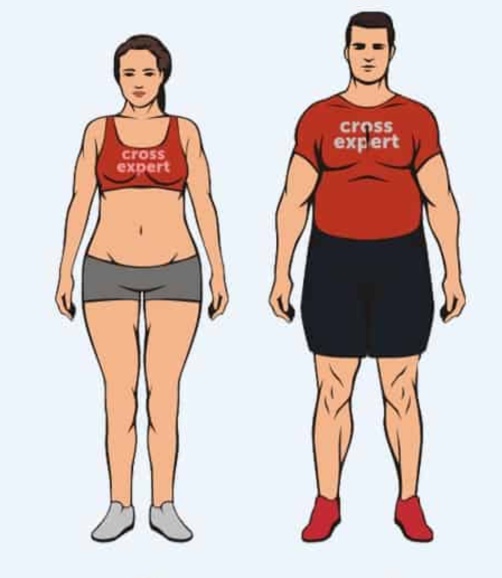 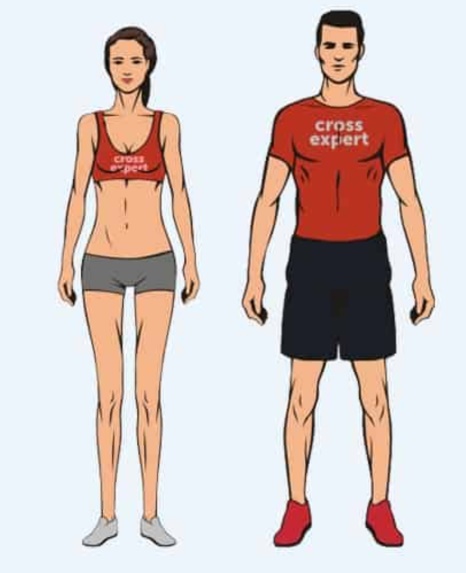 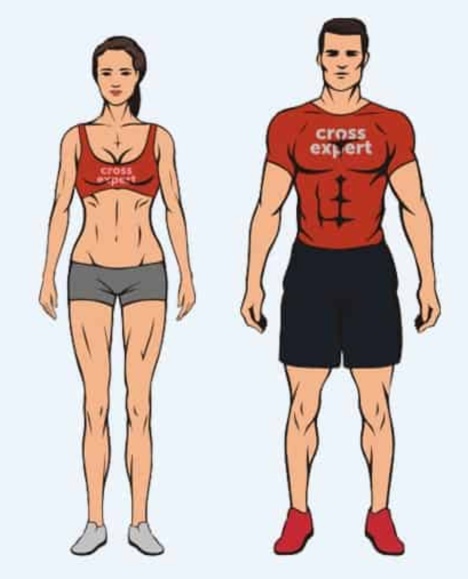 123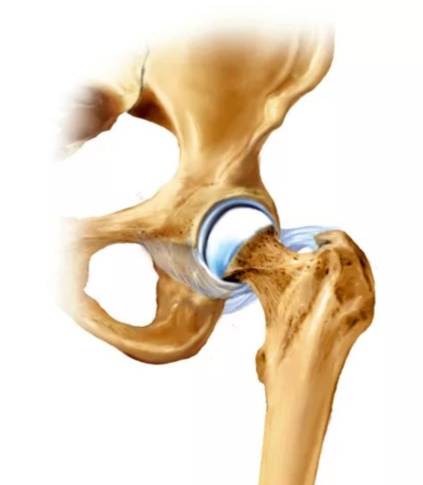 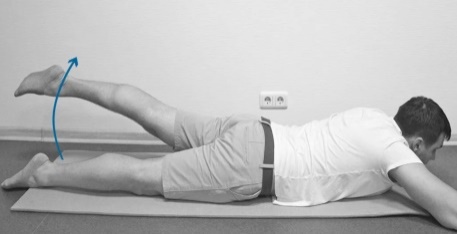 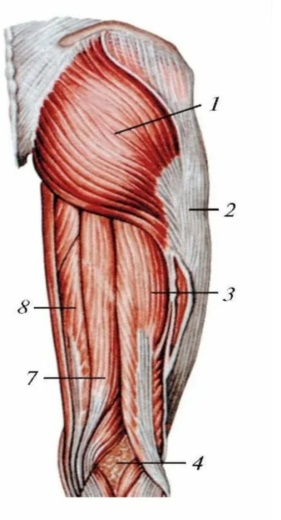 12233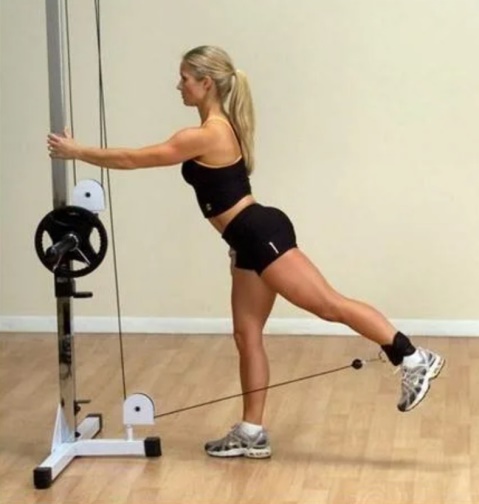 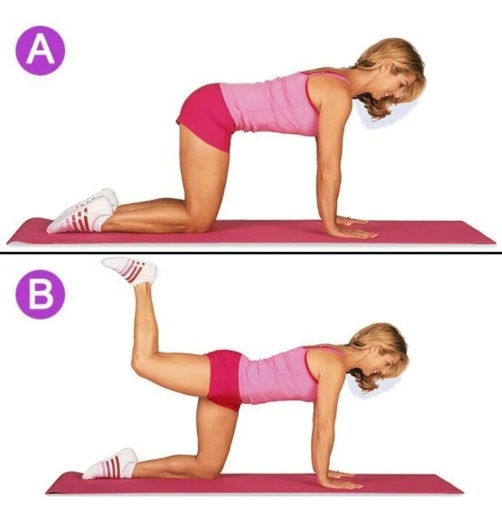 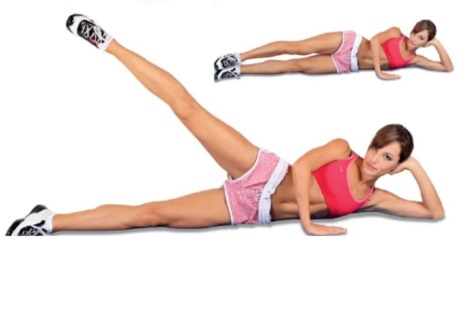 45566Антропометрические показателиАнтропометрические показателиДиаметр нижней части плеча (см)5,8Диаметр нижней части предплечья (см)4,9Диаметр нижней части бедра (см)11Диаметр нижней части голени (см)7,9Длина тела (см)165Масса тела (кг)68ПоказателиВозраст, летМальчикиМальчикиДевочкиДевочкиПоказателиВозраст, летХ1sХ1sРост, см6115,235,24114,904,407123,405,40123,955,708126,465,56126,665,769130,305,98131,026,0010136,786,02136,086,5411140,166,08142,186,7612146,647,06148,608,9013151,887,14154,227,5614159,569,02159,506,5815167,088,92161,765,5616171,667,48161,065,4417173,506,48161,745,7418174,806,12162,145,6819173,507,00163,205,82Группа физического развитияГруппа физического развитияСигмальные отклоненияIСреднее развитие-1 ≤ М ≤+1IIВыше среднего +1 < М< +2IIIВысокое  М ≥ +2 IVНиже среднего  -1 < М < - 2VНизкое М ≤ -2 № п/пДвижение или положение тела человека1.Приседание2.Вис на перекладине3.Отжимание от пола4.Прыжок в длину с места5.Прыжок в высоту с места6.Махи ногами вперед7.Махи ногами в сторону8.Махи ногами назад9.Наклоны туловища вперед10.Наклоны туловища назад11.Наклоны туловища в сторону12.Выпады вперед13.Выпады в сторону14.Подтягивание на перекладине15.«Уголок» на шведской стенке16.Подъем туловища из положения лежа17.Ходьба на месте18.Отжимание на брусьях19.Стойка на руках20.«Ласточка»Соматометрические показателиСобственные показателиХСредние арифметические данные(из табл. 2)Х1Средние квадратические отклонения(из табл. 2)sСигмальное отклонение МВозрастРост стоя, смМасса тела, кгОГК в паузе, смПоказателиВозраст, летМальчикиМальчикиДевочкиДевочкиПоказателиВозраст, летХ1sХ1sРост, см6115,235,24114,904,407123,405,40123,955,708126,465,56126,665,769130,305,98131,026,0010136,786,02136,086,5411140,166,08142,186,7612146,647,06148,608,9013151,887,14154,227,5614159,569,02159,506,5815167,088,92161,765,5616171,667,48161,065,4417173,506,48161,745,7418174,806,12162,145,6819173,507,00163,205,82Масса тела, кг620,562,7820,552,02723,883,8024,404,58825,883,9524,604,50927,004,2827,764,681031,064,3230,504,981133,064,9834,706,441237,366,1639,087,941341,667,3845,948,561447,828,6047,547,801555,569,7253,887,421660,268,6455,987,061763,268,0258,307,121865,908,0059,187,101865,508,2259,107,02ОГК, см657,102,8256,633,02759,343,2457,884,10860,963,3459,143,76962,303,1061,224,201065,033,9263,084,061166,903,8466,004,861269,485,0369,666,201372,644,9074,486,321476,445,5277,465,321581,686,3279,804,401684,665,6080,945,901786,124,9682,186,381888,205,0184,286,091990,205,2084,936,38Группа физического развитияГруппа физического развитияСигмальные отклоненияIСреднее развитиеот М -1s до М +1sIIВыше среднегоот М +1s до М +2sIIIВысокоеот М +2s до М +3sIVНиже среднегоот М -1s до М - 2sVНизкоеот М -2s до М -3s1.Широчайшую мышцу спины2.Поперечную мышцу груди.3.Внутреннюю косую мышцу живота.4.Переднюю лестничную мышцу.5.Место прикрепления дельтовидной мышцы.6.Заднюю группу мышц плеча.7.Круглый пронатор.8.Длинную мышцу, отводящую большой палец.9.Гребешковую мышцу.10.Короткий сгибатель пальцев стопы.11.Трапециевидную мышцу.12.Наружные межреберные мышцы.13.Прямую мышцу живота.14.Среднюю лестничную мышцу.15.Место прикрепления подлопаточной мышцы.16.Переднюю группу мышц плеча.17.Квадратный пронатор.18.Мышцы возвышения большого пальца.19.Большую приводящую мышцу бедра.20.Квадратную мышцу подошвы.21.Большую и малую ромбовидные мышцы.22.Большую грудную мышцу.23.Пирамидальную мышцу.24.Заднюю лестничную мышцу.25.Средние пучки дельтовидной мышцы26.Место прикрепления двуглавой мышцы плеча.27.Мышцу-супинатор.28.Мышцы возвышения мизинца.29.Полусухожильную мышцу.30.Трехглавую мышцу голени.31.Верхнюю заднюю зубчатую мышцу.32.Малую грудную мышцу.33.Наружную косую мышцу живота.34.Грудино-ключично-сосцевидную мышцу.35.Передние пучки дельтовидной мышцы.36.Клювовидно-плечевую мышцу.37.Поверхностный сгибатель пальцев кисти.38.Тыльные межкостные мышцы кисти.39.Двуглавую мышцу бедра.40.Длинную подошвенную мышцу.41.Нижнюю заднюю зубчатую мышцу.42.Внутренние межреберные мышцы.43.Поперечную мышцу живота.44.Подкожную мышцу шеи.45.Подлопаточную мышцу.46.Локтевую мышцу.47.Глубокий сгибатель пальцев кисти.48.Ладонные межкостные мышцы кисти.49.Четырехглавую мышцу бедра.50.Длинный разгибатель пальцев стопы.51.Ременную мышцу головы.52.Подключичную мышцу.53.Квадратную мышцу поясницы.54.Надподъязычные мышцы.55.Подостную мышцу.56.Плечевую мышцу.57.Общий разгибатель пальцев кисти.58.Червеобразные мышцы кисти.59.Портняжную мышцу.60.Длинный сгибатель пальцев стопы.61.Ременную мышцу шеи.62.Подреберные мышцы.63.Белую линию живота.64.Подподъязычные мышцы.65.Надостную мышцу.66.Короткие головки трехглавой мышцы плеча.67.Плече-лучевую мышцу.68.Длинную ладонную мышцу.69.Квадратную мышцу бедра.70.Короткую малоберцовую мышцу.71.Мышцу, выпрямляющую позвоночник72.Диафрагму.73.Влагалище прямой мышцы живота.74.Переднюю прямую мышцу головы.75.Большую круглую мышцу.76.Длинную головку трехглавой мышцы плеча.77.Лучевой сгибатель запястья.78.Удерживатель сухожилий запястья.79.Грушевидную мышцу.80.Длинную малоберцовую мышцу.81.Межостистые мышцы.82.Мышцы, поднимающие ребра.83.Наружное отверстие пахового канала.84.Заднюю прямую мышцу головы.85.Малую круглую мышцу.86.Короткую головку двуглавой мышцы плеча.87.Локтевой сгибатель запястья.88.Разгибатель мизинца.89.Внутреннюю запирательную мышцу.90.Заднюю большеберцовую мышцу.91.Межпоперечные мышцы.92.Переднюю зубчатую мышцу.93.Паховый канал.94.Верхнюю и нижнюю косые мышцы головы.95.Задние пучки дельтовидной мышцы.96.Длинную головку двуглавой мышцы плеча.97.Локтевой разгибатель запястья.98.Длинный сгибатель большого пальца.99.Подвздошно-поясничную мышцу.100.Переднюю большеберцовую мышцу.№ п/пТематика работНачальная буква фамилии студента1.Позвоночный столб (шейный отдел). Возрастные и адаптационные изменения в связи с занятиями ФКиС.А    Х2.Позвоночный столб (грудной отдел). Возрастные и адаптационные изменения в связи с занятиями ФКиС.Б     Ц3.Позвоночный столб (поясничный отдел). Возрастные и адаптационные изменения в связи с занятиями ФКиС.В     Ч4.Позвоночный столб (крестцовый и копчиковый отдел). Возрастные и адаптационные изменения в связи с занятиями ФКиС.Г      Ш5.Череп. Д     Щ6.Атланто-затылочный и атланто-осевые суставы. Возрастные и адаптационные изменения в связи с занятиями ФКиС.Е   Ж7.Грудная клетка. Возрастные и адаптационные изменения в связи с занятиями ФКиС.З    И8.Грудино-ключичный и акромиально-ключичный сустав. Возрастные и адаптационные изменения в связи с занятиями ФКиС.К      Э9.Плечевой сустав. Возрастные и адаптационные изменения в связи с занятиями ФКиС.Л     Ю10.Локтевой сустав. Возрастные и адаптационные изменения в связи с занятиями ФКиС.М      Я11.Лучезапястный сустав. Возрастные и адаптационные изменения в связи с занятиями ФКиС.Н12.Кисть. Возрастные и адаптационные изменения в связи с занятиями ФКиС.О13.Таз в целом. Возрастные и адаптационные изменения в связи с занятиями ФКиС.П14.Тазобедренный сустав. Возрастные и адаптационные изменения в связи с занятиями ФКиС.Р15.Коленный сустав. Возрастные и адаптационные изменения в связи с занятиями ФКиС.С16.Голеностопный сустав. Возрастные и адаптационные изменения в связи с занятиями ФКиС.Т17.Стопа. Возрастные и адаптационные изменения в связи с занятиями ФКиС.У   Ф№ п/пТематика работНачальная буква фамилии студента1.Функциональная анатомия пищеварительной системыА2.Функциональная анатомия дыхательной системыБ3.Функциональная анатомия мочевыделительной системыВ  4.Функциональная анатомия кровеносной системыГ  5.Функциональная анатомия сердца.Д6.Функциональная анатомия иммунной системыЕ7.Функциональная анатомия лимфатической системыЖ8.Функциональная анатомия эндокринной системыЗ9.Функциональная анатомия  органов женской половой системыИ10.Функциональная анатомия  логанов мужской половой системыК11.Функциональная анатомия центральной нервной системы (спинной мозг).Л12.Функциональная анатомия центральной нервной системы (продолговатый мозг).М13.Функциональная анатомия центральной нервной системы (задний мозг).Н14.Функциональная анатомия центральной нервной системы (средний мозг).О15.Функциональная анатомия центральной нервной системы (промежуточный мозг).П16.Функциональная анатомия центральной нервной системы (конечный мозг).Р17.Функциональная анатомия периферической нервной системы (черепные нервы)С18.Функциональная анатомия периферической нервной системы (спинно-мозговые нервы)Т19.Функциональная анатомия вегетативной нервной системы (симпатический отдел)У20.Функциональная анатомия вегетативной нервной системы (парасимпатический отдел)Ф21.Строение органов зрения. Зрительный анализаторХ22.Строение слухового отдела уха. Слуховой анализаторЦ23.Строение статокинетического отдела уха. Статокинетический анализатор (равновесия)Ч24.Строение рецепторов языка. Анализатор вкуса. Ш  Щ25.Строение рецепторов  верхних носовых ходов. Анализатор обоняния.Э26.Строение и рецепторы кожи. Анализатор болевой, температурной и тактильной чувствительностиЮ27.Строение рецепторов сухожилий, капсулы суставов, мышц. Анализатор мышечно-суставного чувства (проприоцептивный анализатор)ЯМГАФК20__ - 20__  уч. годДемонстрационный билет для зачета с оценкойУтверждаю. Зав. кафедройДисциплина: АНАТОМИЯ ЧЕЛОВЕКАНаправление подготовки: 49.03.02 Физическая культура для лиц с отклонениями в состоянии здоровьяДисциплина: АНАТОМИЯ ЧЕЛОВЕКАНаправление подготовки: 49.03.02 Физическая культура для лиц с отклонениями в состоянии здоровьяДисциплина: АНАТОМИЯ ЧЕЛОВЕКАНаправление подготовки: 49.03.02 Физическая культура для лиц с отклонениями в состоянии здоровьяПонятие о скелете. Составные элементы, их строение. Функции скелета. Тазобедренный сустав. Мышцы спины. Их функция. Понятие о скелете. Составные элементы, их строение. Функции скелета. Тазобедренный сустав. Мышцы спины. Их функция. Понятие о скелете. Составные элементы, их строение. Функции скелета. Тазобедренный сустав. Мышцы спины. Их функция. МГАФК20__ - 20__  уч. годДемонстрационный билет для экзаменаНаправление подготовки: 49.03.02 Физическая культура для лиц с отклонениями в состоянии здоровьяУтверждаю. Зав. кафедройДисциплина: АНАТОМИЯ ЧЕЛОВЕКАДисциплина: АНАТОМИЯ ЧЕЛОВЕКАДисциплина: АНАТОМИЯ ЧЕЛОВЕКАОбщий план строения стенки внутренних полых органов. Артерии и вены свободной нижней конечности, их основные ветви, области кровоснабжения. Орган зрения. Зрительный анализатор.Общий план строения стенки внутренних полых органов. Артерии и вены свободной нижней конечности, их основные ветви, области кровоснабжения. Орган зрения. Зрительный анализатор.Общий план строения стенки внутренних полых органов. Артерии и вены свободной нижней конечности, их основные ветви, области кровоснабжения. Орган зрения. Зрительный анализатор.